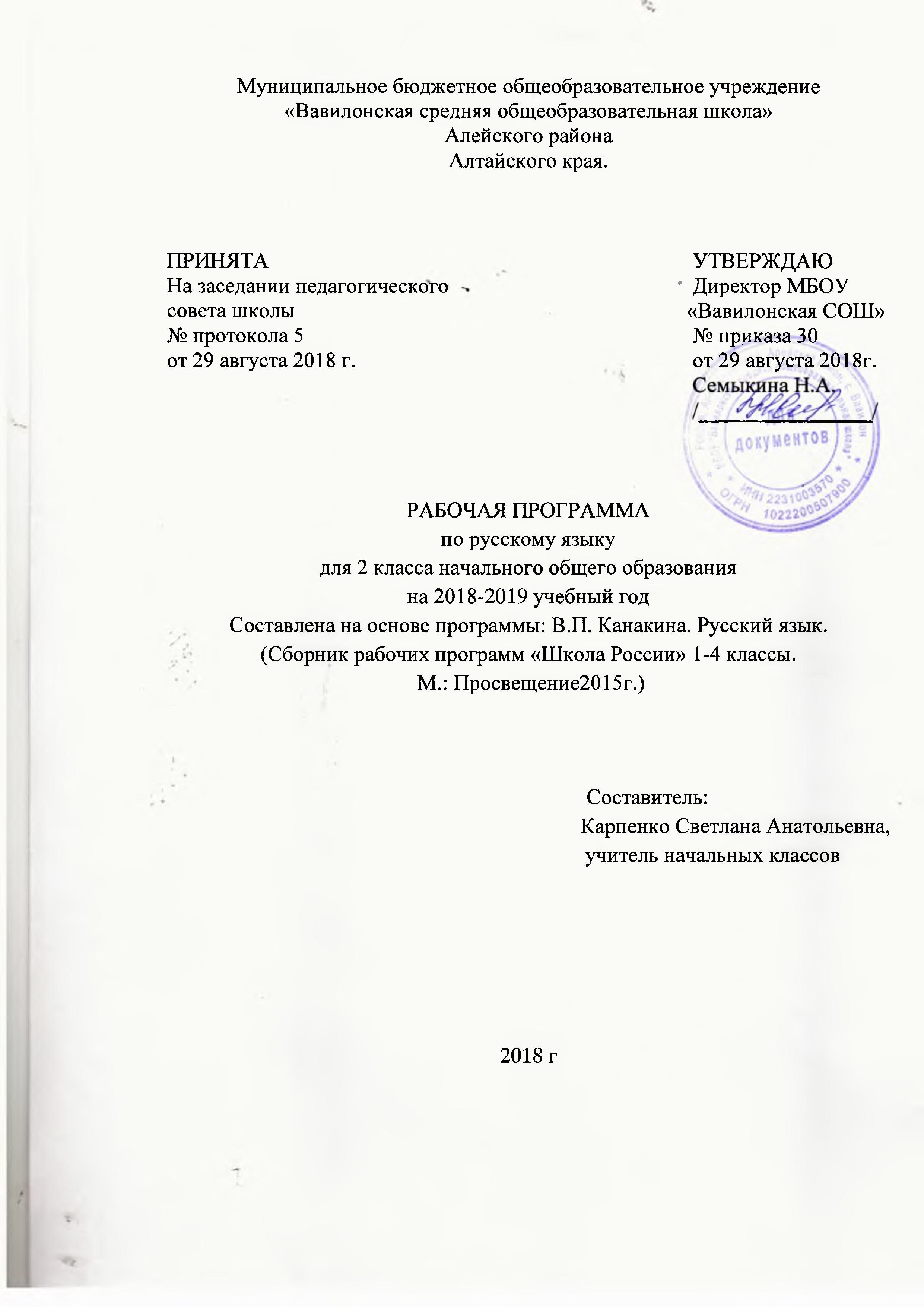 ПОЯСНИТЕЛЬНАЯ ЗАПИСКАПрограмма разработана на основе Федерального государственного образовательного стандарта начального общего образования, Концепции духовно-нравственного развития и воспитания личности гражданина России, планируемых результатов начального общего образования, рабочих программ - предметная линия учебников системы «Школа России». 1—4 классы, авторы В. П. Канакина, В. Г. Горецкий, М. В. Бойкина. Предмет «Русский язык» играет важную роль в реализации основных целевых установок начального образования: становлении основ гражданской идентичности и мировоззрения; формировании основ умения учиться и способности к организации своей деятельности; духовно-нравственном развитии и воспитании младших школьников. Содержание предмета направлено на формирование функциональной грамотности и коммуникативной компетентности. Русский язык является для младших школьников основой всего процесса обучения, средством развития их мышления, воображения, интеллектуальных и творческих способностей, основным каналом социализации личности. «Дитя входит в духовную жизнь окружающих его людей единственно через посредство отечественного языка, и, наоборот, мир, окружающий дитя, отражается в нём своей духовной стороной только через посредство той же среды — отечественного языка» (К. Д. Ушинский). Изучение русского языка в начальных классах — первоначальный этап системы лингвистического образования и речевого развития, обеспечивающий готовность выпускников начальной школы к дальнейшему образованию. Целями изучения предмета «Русский язык» в начальной школе являются: • ознакомление учащихся с основными положениями науки о языке и формирование на этой основе знаково-символического восприятия и логического мышления учащихся; • формирование коммуникативной компетенции учащихся: развитие устной и письменной речи, монологической и диалогической речи, а также навыков грамотного, безошибочного письма как показателя общей культуры человека.Общая характеристика учебного предметаПрограмма направлена на реализацию средствами предмета «Русский язык» основных задач образовательной области «Филология»: 1. Формирование первоначальных представлений о единстве и многообразии языкового и культурного пространства России, о языке как основе национального самосознания. 2. Развитие диалогической и монологической устной и письменной речи. 3. Развитие коммуникативных умений. 4. Развитие нравственных и эстетических чувств. 5. Развитие способностей к творческой деятельности. Программа определяет ряд практических задач, решение которых обеспечит достижение основных целей изучения предмета:• развитие речи, мышления, воображения школьников, умения выбирать средства языка в соответствии с целями, задачами и условиями общения; • формирование у младших школьников первоначальных представлений о системе и структуре русского языка: лексике, фонетике, графике, орфоэпии, морфемике (состав слова), морфологии и синтаксисе;• формирование навыков культуры речи во всех её проявлениях, умений правильно писать и читать, участвовать в диалоге, составлять несложные устные монологические высказывания и письменные тексты; • воспитание позитивного эмоционально-ценностного отношения к русскому языку, чувства сопричастности к сохранению его уникальности и чистоты; •  пробуждение познавательного интереса к языку, стремления совершенствовать свою речь.Систематический курс русского языка представлен в программе следующими содержательными линиями: •система языка (основы лингвистических знаний): лексика, фонетика и орфоэпия, графика,состав слова (морфемика), грамматика (морфология и синтаксис);•орфография и пунктуация;•развитие речи.Языковой материал обеспечивает формирование у младших школьников первоначальных представлений о системе и структуре русского языка с учётом возрастных особенностей младших школьников. Изучение орфографии и пунктуации, а также развитие устной и письменной речи учащихся служат решению практических задач общения и формируют навыки, определяющие культурный уровень учащихся. Программа направлена на формирование у младших школьников представлений о языке как явлении национальной культуры и основном средстве человеческого общения. В программе выделен раздел «Виды речевой деятельности». Его содержание обеспечивает ориентацию младших школьников в целях, задачах, средствах и значении различных видов речевой деятельности (слушания, говорения, чтения и письма). Развитие и совершенствование всех видов речевой деятельности заложат основы для овладения устной и письменной формами языка, культурой речи. Учащиеся научатся адекватно воспринимать звучащую и письменную речь, анализировать свою и оценивать чужую речь, создавать собственные монологические устные высказывания и письменные тексты в соответствии с задачами коммуникации. Включение данного раздела в программу усиливает внимание к формированию коммуникативных умений и навыков, актуальных для практики общения младших школьников. Содержание систематического курса русского языка представлено в программе как совокупность понятий, правил, сведений, взаимодействующих между собой, отражающих реально существующую внутреннюю взаимосвязь всех сторон языка: фонетической, лексической, словообразовательной и грамматической (морфологической и синтаксической).Знакомясь с единицами языка разных уровней, учащиеся усваивают их роль, функции, а также связи и отношения, существующие в системе языка и речи. Усвоение морфологической и синтаксической структуры языка, правил строения слова и предложения, графической формы букв осуществляется на основе формирования символико-моделирующих учебных действий с языковыми единицами. Значимое место в программе отводится темам «Текст», «Предложение и словосочетание».Работа над предложением и словосочетанием направлена на обучение учащихся нормам построения и образования предложений, развитие умений пользоваться предложениями в устной и письменной речи, обеспечение понимания содержания и структуры предложений в чужой речи.Программа предусматривает формирование у младших школьников представлений о лексике русского языка. Освоение знаний о лексике способствует пониманию материальной природы языкового знака (слова как единства звучания и значения); осмыслению роли слова в выражении мыслей, чувств, эмоций; осознанию словарного богатства русского языка и эстетической функции родного слова; овладению умнием выбора лексических средств в зависимости от цели, темы, основной мысли, адресата, ситуаций и условий общения; осознанию необходимости пополнять и обогащать собственный словарный запас как показатель интеллектуального и речевого развития личности. Серьёзное внимание уделяется в программе формированию фонетико-графических представлений о звуках и буквах русского языка. Чёткое представление звуковой и графической формы важно для формирования всех видов речевой деятельности: аудирования, говорения, чтения и письма. Важная роль отводится формированию представлений о грамматических понятиях: словообразовательных, морфологических, синтаксических.  Программа предусматривает изучение орфографии и пунктуации на основе формирования универсальных учебных действий. Сформированность умений различать части речи и значимые части слова, обнаруживать орфограмму, различать её тип, соотносить орфограмму с определённым правилом, выполнять действие по правилу, осуществлять орфографический самоконтроль является основой грамотного, безошибочного письма.Содержание программы является основой для овладения учащимися приёмами активного анализа и синтеза (применительно к изучаемым единицам языка и речи), сопоставления, нахождения сходств и различий, дедукции и индукции, группировки, абстрагирования, систематизации, что, несомненно, способствует умственному и речевому развитию. На этой основе развивается потребность в постижении языка и речи как предмета изучения, выработке осмысленного отношения к употреблению в речи основных единиц языка. Программой предусмотрено целенаправленное формирование первичных навыков работы с информацией. В ходе освоения русского языка формируются умения, связанные с информационной культурой: читать, писать, эффективно работать с учебной книгой, пользоваться лингвистическими словарями и справочниками. Школьники будут работать с информацией, представленной в разных форматах (текст, рисунок, таблица, схема, модель слова, памятка). Они научатся анализировать, оценивать, преобразовывать и представлять полученную информацию, а также создавать новые информационные объекты: сообщения, отзывы, письма, поздравительные открытки, небольшие сочинения, сборники творческих работ, классную газету и др. Программа предполагает организацию проектной деятельности, которая способствует включению учащихся в активный познавательный процесс. Проектная деятельность позволяет закрепить, расширить, углубить полученные на уроках знания, создаёт условия для творческого развития детей, формирования позитивной самооценки, навыков совместной деятельности со взрослыми и сверстниками, умений сотрудничать друг с другом, совместно планировать свои действия, вести поиск и систематизировать нужную информацию.Место курса   в учебном планеНа изучение русского языка во 2 классе отводится 170 ч (5 ч в неделю, 34 учебные недели).Личностные, метапредметные и предметные результаты освоения курсаУсвоение данной программы обеспечивает достижение следующих результатов.Личностные результатыОбучающийся получит возможность для формирования следующих личностных УУД:•представления о своей этнической принадлежности;•развития чувства любви к Родине, чувства гордости за свою Родину, народ, великое достояние русского народа — русский язык;•представления об окружающем ученика мире (природа, малая родина, люди и их деятельность); •осмысления необходимости бережного отношения к природе и всему живому на Земле; •осознания положительного отношения к народам, говорящим на разных языках, и их родному языку; •представления о своей родословной, достопримечательностях своей малой родины; •положительного отношения к языковой деятельности; •заинтересованности в выполнении языковых и речевых заданий и в проектной деятельности; •понимания нравственного содержания поступков окружающих людей, ориентации в поведении на принятые моральные нормы; •развития чувства прекрасного и эстетических чувств через выразительные возможности языка, анализ пейзажных зарисовок и репродукций картин; •этических чувств (доброжелательности, сочувствия, сопереживания, отзывчивости, совести); понимания чувств одноклассников, учителей;•развития навыков сотрудничества с учителем, взрослыми, сверстниками в процессе выполнения совместной деятельности на уроке и при выполнении проектной деятельности; •представления о бережном отношении к материальным ценностям; развития интереса к проектно-творческой деятельности. Метапредметные результатыРЕГУЛЯТИВНЫЕ УУД •Принимать и сохранять цель и учебную задачу; •высказывать свои предположения относительно способа решения учебной задачи; в сотрудничестве с учителем находить варианты решения учебной задачи; •планировать (совместно с учителем) свои действия в соответствии с поставленной задачей и условиями её реализации; •учитывать выделенные ориентиры действий (в заданиях учебника, справочном материале учебника — в памятках) в планировании и контроле способа решения; •выполнять действия по намеченному плану, а также по инструкциям, содержащимся в источниках информации (в заданиях учебника, справочном материале учебника — в памятках); •проговаривать (сначала вслух, потом на уровне внутренней речи) последовательность производимых действий, составляющих основу осваиваемой деятельности; оценивать совместно с учителем или одноклассниками результат своих действий, вносить соответствующие коррективы;•адекватно воспринимать оценку своей работы учителем, товарищами, другими лицами; •понимать причины успеха и неуспеха выполнения учебной задачи; •выполнять учебные действия в устной, письменной речи, во внутреннем плане. ПОЗНАВАТЕЛЬНЫЕ УУД•Осознавать познавательную задачу, воспринимать её на слух, решать её (под руководством учителя или самостоятельно);•воспринимать на слух и понимать различные виды сообщений (информационные тексты); •ориентироваться в учебнике (на форзацах, шмуцтитулах, страницах учебника, в оглавлении, в условных обозначениях, в словарях учебника);•работать с информацией, представленной в разных формах (текст, рисунок, таблица, схема), под руководством учителя и самостоятельно; •осуществлять под руководством учителя поиск нужной информации в соответствии с поставленной задачей в учебнике и учебных пособиях; •пользоваться знаками, символами, таблицами, схемами, приведёнными в учебнике и учебных пособиях (в том числе в электронном приложении к учебнику), для решения учебных и практических задач; •пользоваться словарями и справочным материалом учебника; •осмысленно читать текст, выделять существенную информацию из текстов разных видов (художественного и познавательного);•составлять устно небольшое сообщение об изучаемом языковом объекте по вопросам учителя (с опорой на графическую информацию учебника или прочитанный текст); •составлять небольшие собственные тексты по предложенной теме, рисунку; •анализировать изучаемые факты, явления языка с выделением их существенных признаков (в процессе коллективной организации деятельности); •осуществлять синтез как составление целого из частей (под руководством учителя); •ориентироваться при решении учебной задачи на возможные способы её решения; •находить языковые примеры для иллюстрации изучаемых языковых понятий; •осуществлять сравнение, сопоставление, классификацию изученных фактов языка по заданным признакам и самостоятельно выделенным основаниям; •обобщать (выделять ряд или класс объектов как по заданному признаку, так и самостоятельно); •делать выводы в результате совместной работы класса и учителя; •подводить анализируемые объекты (явления) под понятия разного уровня обобщения (слово и часть речи, слово и член предложения, имя существительное и часть речи); •осуществлять аналогии между изучаемым предметом и собственным опытом (под руководством учителя); по результатам наблюдений находить и формулировать правила, определения; •устанавливать причинно-следственные связи в изучаемом круге явлений, строить рассуждения в форме простых суждений об объекте. КОММУНИКАТИВНЫЕ УУД •Слушать собеседника и понимать речь других; •оформлять свои мысли в устной и письменной форме (на уровне предложения или небольшого текста); •принимать участие в диалоге, общей беседе, выполняя правила речевого поведения (не перебивать, выслушивать собеседника, стремиться понять его точку зрения); •выбирать адекватные речевые средства в диалоге с учителем и одноклассниками; •задавать вопросы, адекватные речевой ситуации, отвечать на вопросы других; строить понятные для партнёра высказывания; •признавать существование различных точек зрения; воспринимать другое мнение и позицию; •формулировать собственное мнение и аргументировать его; •работать в парах, учитывать мнение партнёра, высказывать своё мнение, договариваться и приходить к общему решению в совместной деятельности; проявлять доброжелательное отношение к партнёру; •строить монологическое высказывание с учётом поставленной коммуникативной задачи.Содержание курсаВиды речевой деятельности Слушание.  Говорение.   Чтение. Письмо. Во 2 классе в содержании программного материала значимое место продолжают занимать фонетико-графические знания и умения; их формирование и совершенствование происходит на основе закрепления, систематизации и углубления уже отработанных знаний и умений в 1 классе. Совершенствуются умения слышать звуки русского языка в слове, правильно их произносить, устанавливать последовательность звуков в слове, различать особенности гласных и согласных в слове, ударных и безударных гласных, твёрдых и мягких согласных, глухих и звонких, парных по глухости- звонкости согласных; соотносить звуки и буквы, устанавливать их роль в слове; правильно называть буквы алфавита, записывать слова без пропусков и перестановки букв, обозначать мягкость согласного звука буквами и, е, ё, ю, я и мягким знаком (ь). Совершенствуются навыки написания слов с буквосочетаниями жи—ши, ча—ща, чу—щу, а также чк, чн, щн; правил переноса слов; написания двойных согласных в слове (ванна, класс), формируется навык написания слов с разделительным мягким знаком (ь). Существенная роль отводится формированию навыка правописания слов с безударными гласными и парными по глухости-звонкости согласными звуками в корне слов, предупреждению орфографических ошибок. Во 2 классе закладываются основы для формирования грамматических понятий: — синтаксических (предложение, основа предложения, члены предложения, главные члены предложения: подлежащее, сказуемое; второстепенные члены предложения); — словообразовательных (родственные или однокоренные слова, корень слова); — морфологических (части речи: имя существительное, имя прилагательное, глагол, местоимение, предлог). Учащимся даётся общее представление об этих понятиях и некоторых их существенных признаках, о связи между признаками понятий и самими понятиями. Усвоение грамматических понятий становится процессом умственного и речевого развития: у школьников развиваются умения анализировать, сравнивать, сопоставлять, классифицировать, обобщать, активизируется и обогащается лексический запас словами различных частей речи и их формами, формируются умения воспроизводить значения слов, правильно выбирать и употреблять слова в общении, совершенствуются навыки правописания гласных и согласных в корне, однокоренных слов и форм слов, написания заглавной буквы в именах собственных, раздельного написания предлогов со словами и частицы не с глаголами. Существенное значение отводится лексической, синтаксической работе, формированию специальных речевых умений, необходимых для восприятия, анализа и создания речевых высказываний. Учащиеся учатся составлять предложения, различные по цели высказывания и по интонации, по заданным схемам, вопросам, опорным словам, определённой теме, рисунку, учатся определять связь слов в предложении, устанавливать последовательность предложений в тексте. Уточняется и углубляется представление о лексическом значении слов, об однозначных и многозначных словах, о прямом и переносном значении слов, об антонимах и синонимах, о тематических группах слов; ведётся наблюдение за использованием этих слов в общении, вводятся термины. Продолжается работа с толковым, орфографическим, орфоэпическим словарями, словарём синонимов и антонимов; внимание учащихся может быть привлечено к этим словарям при изучении любой темы курса русского языка. Формирование специальных речевых умений проводится в процессе анализа текста-образца и в процессе коллективного создания текста (под руководством учителя). Уточняется представление о тексте и его признаках, совершенствуются умения определять тему, главную мысль, подбирать заголовок. Проводится наблюдение за структурой текста (вводная, основная, заключительная части), развиваются умения выделять части, определять их микротемы, подбирать заголовок к каждой части и всему тексту, устанавливать последовательность и связь предложений в частях текста и частей в тексте. Формируется общее представление о типах текста, в которых: — передаётся сообщение на определённую тему (повествовательный текст); — описывается предмет либо его части (описательный текст); — доказывается какая-либо мысль (текст-рассуждение); — развивается умение распознавать эти тексты и создавать тексты определённого типа под руководством учителя. Совершенствуются умения различать стихотворный и прозаический, художественный и научно-деловой тексты, текст- диалог и текст-монолог. Учащиеся учатся читать, осознавать и работать с лингвистическим текстом.6.Тематическое   планирование по русскому языку, 2 класс, 170ч7.Описание учебно – методического и материально – технического обеспечения1. Рабочие программы. Предметная линия учебников системы «Школа России». 1—4 классы, авторы В. П. Канакина, В. Г. Горецкий, М. В. Бойкина./ М.: Просвещение, 2014;2.  Канакина В. П., Методическое пособие с поурочными разработками для 2-го класса/ В двух частях М.: Просвещение, 2014;3. В.П. Канакина, В. Г. Горецкий. Русский язык. (УМК "Школа России") (ФГОС). Учебник для 2 класса. В 2 ч. - М.: Просвещение, 2015;4.  Канакина В.П., Русский язык для 2 класс. Рабочая тетрадь. В 2 частях - М.: Просвещение, 2015;5. Канакина В.П, Щёголева Г.С., Русский язык. Сборник диктантов и самостоятельных работ, 1-4 классы - М.: Просвещение, 2012.6. Электроное приложение к учебнику Русский язык 2 класс. В.П. Канакина, В.Г.Горецкий.                8.Лист изменений и дополнений в программу№п/п Название разделаТема раздалаКол-во часовИз нихИз нихХарактеристика деятельности учащихся№п/п Название разделаТема раздалаКол-во часовИзучение нового и закреплениеКонтроль и учет знанийХарактеристика деятельности учащихсяНаша речь (3 ч)Наша речь (3 ч)Наша речь (3 ч)Наша речь (3 ч)Виды  речи (2 ч)1Знакомство с учебником «Русский язык» (2 класс). Виды речи.1Рассуждать о значении языка и речи в жизни людей, о роли русского языка в жизни и общении. Анализировать речь людей (при анализе текстов). Наблюдать за особенностями собственной речи и оценивать её. Различать устную, письменную речь и речь про себя. Работать с памяткой «Как научиться правильно списывать предложение»2Наша речь. Что можно узнать о человеке по его речи?                                                                               1Рассуждать о значении языка и речи в жизни людей, о роли русского языка в жизни и общении. Анализировать речь людей (при анализе текстов). Наблюдать за особенностями собственной речи и оценивать её. Различать устную, письменную речь и речь про себя. Работать с памяткой «Как научиться правильно списывать предложение»Диалог и монолог(1ч)3Диалог и монолог1Отличать диалогическую речь от монологической. Использовать в речи диалог и монолог. Участвовать в учебном диалоге. Соблюдать в речи правила речевого этикета, оценивать свою речь на предмет её вежливости и доброжелательности по отношению к собеседникуТекст (3 ч)Текст4 Что такое текст? Тема текстаУчебник: упр. 12—14, 17; рубрика «Проверь себя», задание 4, с. 22. РТ: упр. 101Принимать и сохранять в памяти учебную задачу урока. Осуществлять решение учебной задачи под руководством учителя. Отличать текст от других записей по его признакам. Определять тему текста, подбирать к нему заголовок. Выбирать из набора предложений те, из которых можно составить текст на заданную тему. Составлять текст из деформированных предложений. Составлять текст по теме, заключённой в предложении. Осмысленно читать текст. Оценивать результаты своей деятельности5Главная мысль текста.      Словарь: сентябрь (сентябрьский). Учебник: упр. 15—17; рубрика «Проверь себя», задания 2, 4, с. 22. РТ: упр. 8, 9                                                   1Принимать и сохранять в памяти учебную задачу урока. Осуществлять решение учебной задачи под руководством учителя. Осмысленно читать текст. Определять тему и главную мысль текста, находить в тексте предложение, в котором заключена главная мысль текста. Соотносить заголовок и текст, анализировать заголовок на предмет того, что в нём отражено: тема или главная мысль текста. Выбирать ту часть текста, которая соответствует заданной коммуникативной задаче (теме). Определять по тематическим группам слов (по набору предложений), из каких текстов они взяты: из одного или разных. Составлять текст о своей малой родине.Оценивать результаты своей деятельностиЧасти текста1ч6Части текста          Учебник: упр. 18—19; рубрика «Проверь себя», задания 1, 3, с. 22. РТ: упр. 11—13           1Принимать и сохранять в памяти учебную задачу урока. Осуществлять решение учебной задачи под руководством учителя. Определять тему и главную мысль текста, соотносить заголовок и текст. Выделять части текста и обосновывать правильность их выделения, запоминать названия частей текста. Выбирать ту часть текста, которая соответствует заданной коммуникативной задаче. Соотносить части текста и рисунки к ним, дополнять содержание 2— 3 частей данного текста, используя опорные слова и рисунки. Передавать устно содержание составленного текста. Оценивать результаты своей деятельностиПредложение (11ч)Предложение37 Предложение как единица речи, его назначение и признакиСловарь: родина. Учебник: упр. 20—21, 23; рубрика «Проверь себя», задания 1, 3, с. 40. РТ: упр. 14, 151Принимать и сохранять в памяти учебную задачу урока. Осуществлять решение учебной задачи под руководством учителя. Отличать предложение от группы слов, не составляющих предложение. Определять количество слов в различных предложениях и писать раздельно слова в предложении, в котором более одного слова. Употреблять заглавную букву в начале предложения и необходимый знак препинания в конце предложения. Определять границы предложения в деформированном тексте. Наблюдать над значением предложений, различных по цели высказывания (без терминологии), обосновывать употребление знаков конца предложения. Составлять предложение—ответ на вопрос во- просительного предложения. Осознавать значение слова родина. Оценивать результаты своей деятельности8Связь слов в предложении.                                                          1Принимать и сохранять раздельно учебную задачу урока. Осуществлять решение учебной задачи под руководством учителя. Определять границы предложения в деформированном тексте и в тексте, предложенном учителем на слух. Выбирать знак для обозначения конца предложения и обосновывать его выбор. Осознавать связь слов в предложении. Составлять предложения из слов, объединяя их по смыслу и располагая слова в предложении в соответствии с данной схемой предложения. Составлять предложения из слов, данных в начальной форме, добавляя новые слова. Оценивать результаты своей деятельности9 Логическое (смысловое) ударение в предложении.     Учебник: упр. 27, 28; рубрика «Проверь себя», задания 1, 2, с. 40. РТ: упр. 20, 211Принимать и сохранять раздельно учебную задачу урока. Осуществлять решение учебной задачи под руководством учителя. Наблюдать над логическим ударением в предложении, осознавать его значимость. Соблюдать в устной речи логическое (смысловое) ударение и интонацию конца предложения. Составлять ответы на вопросы. Соотносить название произведения и автора. Составлять из слов предложения, записывать их, определять, составляют ли предложения текст, придумывать продолжение текста. Оценивать результаты своей деятельностиЧлены предложения8ч10Главные члены предложения (основа предложения)1Принимать и сохранять раздельно учебную задачу урока. Осуществлять учебной задачи под руководством учителя. Различать понятия: слово, предложение, член предложения, главные члены предложения. Осознавать главные члены как основу предложения, находить главные члены (основу) предложения. Составлять ответы на вопросы. Оценивать результаты своей деятельности11Второстепенные члены предложения 1Принимать и сохранять, решать учебную задачу урока. Осуществлять решение учебной задачи под руководством учителя. Различать главные и второстепенные члены предложения, находить второстепенные члены предложения (без их дифференциации), осознавать их значимость в пред- ложении. Оценивать результаты своей деятельности12Подлежащее и сказуемое — главные члены предложения.  1Принимать и сохранять учебную задачу урока. Осуществлять решение учебной задачи под руководством учителя. Осознавать признаки подлежащего и сказуемого, различать подлежащее и сказуемое, соотносить под- лежащее и сказуемое с основой предложения. Находить подлежащее и сказуемое в предложении. Оценивать результаты своей деятельности13Подлежащее и сказуемое — главные члены предложения.  Учебник: упр. 37, 38; рубрика «Проверь себя», задания 3, 4, с. 401Принимать и сохранять, решать учебную задачу урока. Осуществлять решение учебной задачи под руководством учителя. Работать со схемой, определять по ней алгоритм нахождения подлежащего и сказуемого в предложении, составлять на эту тему высказывание. Находить главные члены предложения, обосновывать правильность их выделения. Оценивать результаты своей деятельности14Распространённые и нераспространённые предложения.     Учебник: упр. 39—42; рубрика «Проверь себя», задание 5, с. 40. РТ: упр. 24                                                                    1Принимать и сохранять учебную задачу урока. Осуществлять решение учебной задачи под руководством учителя. Определять признаки распространённого и нераспространённого предложения, различать эти предложения, находить данные предложения. Составлять нераспространённое предложение по данному подлежащему, сказуемому, распространять нераспространённое предложение второстепенными членами. Оценивать результаты своей деятельности15Связь слов в предложении.   Словарь: яблоко, яблоня. Учебник: упр. 43—45; рубрика «Проверь себя», задание 3, с. 40. РТ: упр. 26                   1Принимать и сохранять в памяти учебную задачу урока. Осуществлять решение учебной задачи под руководством учителя. Устанавливать при помощи вопросов связь между словами — членами предложения, выделять пары слов, связанных по смыслу. Составлять предложение из деформированных слов по заданному алгоритму. На- ходить предложение среди других предложений по заданной схеме (модели) предложения. Составлять предложения по заданной теме. Оценивать результаты своей деятельности16Сочинение по репродукции картины И. С. Остроухова «Золотая осень»Развитие речи: коллективное составление рассказа по репродукции картины И. С. Остроухова «Золотая осень». Формирование чувства прекрасного в процессе анализа репродукции пейзажной картины художника И. С. Остроухова (в «Картинной галерее» учебника). Учебник: упр. 46, 47. РТ: упр. 271Принимать и сохранять в памяти учебную задачу урока. Осуществлять решение учебной задачи под руководством учителя. Устанавливать при помощи вопросов связь между словами — членами предложения, выделять пары слов, связанных по смыслу. Рассматривать репродукцию картины И. С. Остроухова «Золотая осень» в «Картинной галерее» учебника. Составлять рассказ по репродукции картины И. С. Остроухова «Золотая осень», используя данное в учебнике начало и опорные слова. Оценивать результаты своей деятельности17Связь слов в предложении. Обобщение и систематизация знаний о предложении. Проверочная работа.Учебник: упр. 46, рубрика «Проверь себя», с. 40. РТ: упр. 251Принимать и сохранять в памяти учебную задачу урока. Осуществлять решение учебной задачи под руководством учителя. Воспроизводить изученные синтаксические понятия и пользоваться ими в практической деятельности при выполнении учебных задач. Оценивать результаты своей деятельностиСЛОВА, СЛОВА, СЛОВА… (18 ч)СЛОВО И ЕГО ЗНАЧЕНИЕ4ч18Слово и его лексическое значение.Словарь: берёза (берёзка), лопата (лопатка). Учебник: упр. 48—52; рубрика «Страничка для любознательных», с. 44; рубрика «Проверь себя», за- дание 1, с. 75. РТ: упр. 28, 331Принимать и сохранять в памяти учебную задачу урока. Осуществлять решение учебной задачи под руководством учителя. Различать предмет, слово как название этого предмета, лексическое значение этого слова. Определять лексическое значение слова по собственному опыту и по «Толковому словарю». Определять слово по его лексическому значению Составлять предложения по рисунку, воссоздавать словесные картины по поэтическим строкам. Знакомиться с происхождением слов лопух, лопата, лопоухий. Пользоваться словарями по указанию учителя. Оценивать результаты своей деятельности19Слово как общее название многих однородных предметов. Тематические группы слов.Словарь: ягода (ягодка). Учебник: упр. 53—57; рубрика «Проверь себя», задание 2, с. 75. РТ: упр. 29—311Принимать и сохранять в памяти учебную задачу урока. Осуществлять решение учебной задачи под руководством учителя. Осознавать, что слово может быть названием многих однородных предметов. Соотносить слово и образное представление предмета, названного этим словом. Классифицировать слова по тематическим группам. Задумываться над этимологией слов, высказывать своё мнение относительно некоторых на- званий предметов. Оценивать результаты своей деятельности20Однозначные и многозначные слова.Словарь: дорога (дорожка). Учебник: упр. 58—61; рубрика «Проверь себя», задание 3, с. 75. РТ: упр. 32, 34, 351Принимать и сохранять в памяти учебную задачу урока. Осуществлять решение учебной задачи под руководством учителя. Осознавать различие между однозначными и многозначными словами. Опознавать многозначные слова среди других слов. Пользоваться «Толковым словарём» при определении многозначных слов. Оценивать результаты своей деятельности21Прямое и    переносное значение слов  Учебник: упр. 62—65; рубрика «Проверь себя», задание 4, с. 75. РТ: упр. 36, 371Принимать и сохранять в памяти учебную задачу урока. Осуществлять решение учебной задачи под руководством учителя. Осознавать различие прямого и переносного значения слов. Опознавать слова, употреблённые в прямом и переносном значении. Составлять предложения, употребляя в них словосочетания, где даны слова в переносном и пря- мом значении. Создавать в воображении яркие словесные образы, представленные авторами в пейзажных зарисовках. Оценивать эстетическую сторону речевого высказывания. Оценивать результаты своей деятельностиСинонимы  и антонимы4ч22 Синонимы1Принимать и сохранять в памяти учебную задачу урока. Осуществлять решение учебной задачи под руководством учителя. Осознавать значения слов-синонимов. Распознавать синонимы среди других слов. Осознавать значимость употребления синонимов в одном предложении (тексте). Подбирать синонимы с помощью «Словаря синонимов». Составлять предложения с синонимами. Работать со «Словарём синонимов» по указанию учителя. Оценивать результаты своей деятельности23Антонимы         Словарь: до свидания. Учебник: упр. 71—73. РТ: упр. 41, 42, 44                            1Принимать и сохранять в памяти учебную задачу урока. Осуществлять решение учебной задачи под руководством учителя. Осознавать значения слов-антонимов. Распознавать антонимы среди других слов. Осознавать значимость употребления антонимов в одном предложении (тексте). Подбирать антонимы с помощью «Словаря антонимов». Составлять предложения с антонимами. Работать со «Словарём антонимов» по указанию учителя. Определять смысловое значение пословиц и соотносить их с определёнными жизненными ситуациями. Оценивать результаты своей деятельности24 Синонимы и антонимы (обобщение знаний).Учебник: упр. 74, 75; рубрика «Страничка для любознательных», с. 55; рубрика «Проверь себя», задания 5, 6, с. 76. РТ: упр. 40, 43, 451Принимать и сохранять решение учебную задачу урока. Осуществлять решение учебной задачи под руководством учителя Работать с рубрикой «Страничка для любознательных», знакомиться с этимологией слов синонимы и антонимы. Распознавать синонимы и антонимы, подбирать синонимы и антонимы к данным словам. Оценивать результаты своей деятельности25 Изложение текстаРазвитие речи в ходе письменного изложения содержания текста по данным к нему вопросам. Учебник: упр. 761Принимать и сохранять решение учебную задачу урока. Осуществлять решение учебной за- дачи под руководством учителя. Развивать навык смыслового чтения текста. Определять тему текста, подбирать к нему заголовок. Анализировать текст с точки зрения использования в нём языковых средств. Читать вопросы, находить ответы на эти вопросы в тексте. Излагать письменно содержание текста по данным вопросам. Оценивать результаты своей деятельностиОднокоренные  слова4ч26 Родственные  слова1Принимать и сохранять решение учебную задачу урока. Осуществлять решение учебной задачи под руководством учителя. Осознавать значение термина родственные слова. Находить родственные слова среди других слов. Оценивать результаты своей деятельности27Родственные слова и синонимы. Родственные слова и слова с омонимичными корнями. Однокоренные слова. Корень слова1Принимать и сохранять решение учебную задачу урока. Осуществлять решение учебной задачи под руководством учителя. Распознавать родственные слова, отличать родственные слова от синонимов и слов с омонимичными корнями. Осознавать значение терминов однокоренные слова, корень слова, находить однокоренные слова, выделять в них корень. Работать  со «Словарём однокоренных слов». Оценивать результаты своей деятельности28 Однокоренные слова. Корень слова. Единообразное написание корня в однокоренных словах.Словарь: сахар (сахарный). Учебник: упр. 87—91. РТ: упр. 48—511Принимать и сохранять в памяти учебную задачу урока. Осуществлять решение учебной задачи под руководством учителя. Распознавать однокоренные слова, выделять в них корень, обосновывать правильность определения однокоренных слов и корня в однокоренных словах, подбирать однокоренные слова. Группировать однокоренные слова с разными корнями. Наблюдать над единообразным написанием корня в однокоренных словах. Производить анализ, сравнение, обобщение при выделении в словах корня. Оценивать результаты своей деятельности29Однокоренные слова. Корень слова.      Учебник: упр. 92—94; рубрика «Проверь себя», задания 7, 8, с. 76. РТ: упр. 52—54           1Принимать и сохранять в памяти учебную задачу урока. Осуществлять решение учебной задачи под руководством учителя. Находить однокоренные слова в тексте и среди других слов. Выделять корень в однокоренных словах. Различать однокоренные слова и синонимы, однокоренные слова и слова с омонимичными корнями. Группировать однокоренные слова с разными корнями. Доказывать правильность выделения корня в однокоренных словах. Производить анализ, сравнение, обобщение при выделении в словах корня. Работать с памяткой 4 «Как найти корень слова». Подбирать однокоренные слова к данному слову и выделять в них корень. Оценивать результаты своей деятельностиСлог. Ударение. Перенос слова6ч30Слог как минимальная произносительная единица.1Принимать и сохранять в памяти учебную задачу урока. Осуществлять решение учебной задачи под руководством учителя. Делить слова на слоги. Определять количество слогов в слове, классифицировать слова по количеству слогов в них. Наблюдать над слогообразующей ролью гласных звуков. Оценивать результаты своей деятельности31Ударение Словарь: извините. Учебник: упр. 99—102. РТ: упр. 56, 57, 59, 601Принимать и сохранять в памяти учебную задачу урока. Осуществлять решение учебной задачи под руководством учителя. Определять ударение в слове. Наблюдать за ролью словесного ударения. Различать ударные и безударные слоги. Наблюдать над разноместностью русского ударения. Составлять простейшие слогоударные модели слов. Находить слова по заданной модели. Сравнивать модели слогоударной структуры слова и подбирать к ним слова. Развивать навык правильного литературного произношения слов. Оценивать результаты своей деятельности32 Ударение (продолжение)Словарь: капуста. Учебник: упр. 103—106; рубрика «Проверь себя», задания 9, 10, с. 76. РТ: упр. 58, 61—631Принимать и сохранять в памяти учебную задачу урока. Осуществлять решение учебной задачи под руководством учителя. Различать ударные и безударные слоги, выделять в словах ударение. Наблюдать над смыслоразличительной ролью русского ударения, над подвижностью русского ударения. Работать с «Орфоэпическим словарём», находить в нём нужную ин- формацию о произношении слова. Соблюдать в практике речевого общения изучаемые нормы произношения слов Оценивать в процессе совместной деятельности в парах правильность произношения слов. Оценивать результаты своей деятельности33Перенос слов по слогамСловарь: жёлтый. Учебник: упр. 107—111; рубрика «Проверь себя», задания 9, 10, с. 76. РТ: упр. 64—671Принимать и сохранять в памяти учебную задачу урока. Осуществлять решение учебной задачи под руководством учителя. Сравнивать слова по принцип возможности их переноса с одной строки на другую. Переносить слова по слогам. Оценивать результаты своей деятельности34Перенос слов по слогам (продолжение).Составление ответов на вопросы к тексту. Проверочная работа. Словарь: посуда. Учебник: упр. 112, 113; рубрика «Страничка для любознательных», с. 75; рубрика «Проверь себя», задание 11, с. 76. РТ: упр. 651Принимать и сохранять в памяти учебную задачу урока. Осуществлять решение учебной задачи под руководством учителя. Переносить слова по слогам. Определять способы переноса. Знакомство с историей письма (на страницах древних рукописей не было знаков переноса; для письма использовалась береста) Составлять ответы на вопросы к тексту. Оценивать результаты своей деятельности35 Сочинение по серии сюжетных рисунков, вопросам и опорным словам.Развитие речи: составление рассказа по серии сюжетных рисунков, вопросам и опорным словам. Формирование чувства ответственности за братьев наших меньших, попавших в беду, готовность прийти им на помощь (на основе нравственного содержания текстов учебника). Учебник: упр. 114. РТ: упр. 681Принимать и сохранять в памяти учебную задачу урока. Осуществлять решение учебной задачи под руководством учителя. Составлять рассказ по серии сюжетных рисунков, вопросам и опорным словам. Оценивать результаты своей деятельностиЗвуки и буквы (60 ч)Звуки и буквы2ч36Звуки и буквыСловарь: октябрь. Учебник: упр. 115—120; рубрика «Проверь себя», задания 1—3, с. 88. РТ: упр. 69—741Принимать и сохранять в памяти учебную задачу урока. Осуществлять решение учебной задачи под руководством учителя. Различать звуки и буквы. Правильно произносить звуки и называть буквы, обозначенные этими звука- ми. Проводить частичный звуковой анализ слов. Осознавать смыслоразличительную роль звуков и букв в слове. Распознавать условные обозначения звуков речи. Сопоставлять звуковое и буквенное обозначения слова. Наблюдать модели слов (звуковые и буквенные), анализировать их. Оценивать результаты своей деятельности37Звуки и буквы Учебник: упр. 115—120; рубрика «Проверь себя», задания 1—3, с. 88. РТ: упр. 69—741Принимать и сохранять в памяти учебную задачу урока. Осуществлять решение учебной задачи под руководством учителя. Различать звуки и буквы. Правильно произносить звуки и называть буквы, обозначенные этими звука- ми. Проводить частичный звуковой анализ слов. Осознавать смыслоразличительную роль звуков и букв в слове. Распознавать условные обозначения звуков речи. Сопоставлять звуковое и буквенное обозначения слова. Наблюдать модели слов (звуковые и буквенные), анализировать их. Оценивать результаты своей деятельностиРусский алфавит, или Азбука3ч 38Русский алфавит, или АзбукаСловарь: алфавит. Учебник: упр. 121—124; рубрика «Страничка для любознательных», с. 83; рубрика «Проверь себя», задание 4, с. 88. РТ: упр. 75, 761Принимать и сохранять в памяти учебную задачу урока. Осуществлять решение учебной задачи под руководством учителя. Объяснять, где могут пригодиться знания об алфавите. Называть буквы правильно и располагать их в алфавитном порядке. Классифицировать буквы по сходству в их названиях, по характеристике звуков, которые они обозначают. Определять положение заданной буквы в алфавите: ближе к концу, к середине, к началу, называть соседние буквы по отношению к заданной. Работать с памяткой 1 «Алфавит». Работать с рубрикой «Страничка для любознательных» (знакомство со сведениями из истории русского языка о самой молодой букве в алфавите — букве ё). Оценивать результаты своей деятельности39Использование алфавита при работе со словарями.Словарь: ноябрь. Учебник: упр. 125—129; рубрика «Страничка для любознательных», с. 85; рубрика «Проверь себя», задание 5, с. 88. РТ: упр. 77—811Принимать и сохранять в памяти учебную задачу урока. Осуществлять решение учебной задачи под руководством учителя. Располагать в алфавитном порядке списки заданных слов. Использовать знание алфавита при работе со словарями. Сопоставлять случаи употребления заглавной (прописной) и строчной буквы в словах. Работать с рубрикой «Страничка для любознательных» (знакомство со сведениями из истории русского языка о прописных и строчных буквах). Оценивать результаты своей деятельности40Употребление прописной (заглавной) буквы. Сочинение по репродукции картины 3.Е. Серебряковой «За обедом».Развитие речи: коллективное составление рассказа по репродукции картины. Учебник: упр. 130—133; рубрика «Проверь себя», задания 6, 7, с. 881Принимать и сохранять в памяти учебную задачу урока. Осуществлять решение учебной задачи под руководством учителя Сопоставлять случаи употребления заглавной (прописной) и строчной буквы в словах. Использовать правило написания имён собственных и первого слова в предложении. Составлять (под руководством учи- теля) рассказ по репродукции кар- тины З. Е. Серебряковой «За обедом» и опорным словам. Оценивать результаты своей деятельностиГласные звуки2ч41Гласные звуки1Принимать и сохранять в памяти учебную задачу урока. Осуществлять решение учебной задачи под руководством учителя. Находить в слове гласные звуки. Объяснять особенности гласных звуков. Правильно произносить гласные звуки. Различать гласные звуки и буквы, обозначающие гласные звуки. Работать с памяткой 2 «Гласные звуки и буквы для их обозначения». Определять «работу» букв, обозначающих гласные звуки в слове. Соотносить количество звуков и букв в таких словах, как клюв, юла, поют. Оценивать результаты своей деятельности42Гласные звуки. Слова с буквой э.Развитие речи, работа с текстом. Запись ответов на вопросы к тексту. Учебник: упр. 139, 140; рубрика «Проверь себя», задание 1, с. 111. РТ: упр. 85, 861Принимать и сохранять в памяти учебную задачу урока. Осуществлять решение учебной задачи под руководством учителя. Работать с рубрикой «Страничка для любознательных». Знакомиться со сведениями из истории русского языка о букве э. Наблюдать, из каких языков при- шли в нашу речь слова. Работать с текстом. Определять тему и главную мысль текста. Подбирать к тексту заголовок. Составлять и записывать ответы на вопросы к тексту с опорой на рисунок и текст. Оценивать результаты своей деятельностиПравописание слов с безударным гласным звуком в корне.15ч43Контрольный диктант (с грамматическим заданием). 11Принимать и сохранять в памяти учебную задачу урока. Осущес влять решение учебной задачи под руководством учителя. Записывать текст, используя изученные правила письма. Проверять написанное. Выполнять грамматические задания в соответствии с планируемыми результатами знаний по изученным темам системы языка. Оценивать результаты своей деятельности44 Словарный диктант. Работа над ошибками 1 Принимать и сохранять в памяти учебную задачу урока. Осуществлять решение учебной задачи под руководством учителя. Писать слова с непроверяемыми орфограммами, проверять написанное. Оценивать результаты диктанта и грамматического задания и адекватно воспринимать оценку ей работы. Осознавать причины успешности или неуспешности результатов выполненной контрольной работы2 четверть45Правописание слов с безударным гласным звуком в корне. Ударные и безударные гласные звуки 1Принимать и сохранять в памяти учебную задачу урока. Осуществлять решение учебной задачи под руководством учителя Соотносить звуковой и буквенный состав слов. Определять качественную характеристику гласного звука: гласный ударный или безударный. Различать однокоренные слова и формы одного и того же слова. Определять безударный гласный звук в слове и его место в слове. Оценивать результаты своей деятельности46Правило обозначения буквой безударного гласного звука Словарь: проверочное и проверяемое слова. Учебник: упр. 144—146. РТ: упр. 881Принимать и сохранять в памяти учебную задачу урока. Осуществлять решение учебной задачи под руководством учителя. Определять безударный гласный звук в слове и его место в слове (корне). Находить в двусложных словах букву безударного гласного звука, написание которой надо проверять. Устанавливать правило обозначения безударного гласного звука буквой и осознавать его. Наблюдать над единообразным написанием корня в однокоренных словах и в формах одного и того же слова. Различать проверочное и проверяемое слова. Подбирать проверочные слова путём изменения формы слова и подбора однокоренного слова. Оценивать результаты своей деятельности47  Способы проверки написания буквы, обозначающей безударный гласный звук в корне слова. Составление сообщения на тему «Какими способами можно подобрать проверочное слово для слова с безударным гласным звуком в корне». Словарь: одежда. Учебник: упр. 147—151. РТ: упр. 931.Принимать и сохранять в памяти учебную задачу урока. Осуществлять решение учебной задачи под руководством учителя. Устанавливать алгоритм проверки обозначения буквой безударного гласного звука. Составлять сообщение на тему «Какими способа- ми можно подобрать проверочное слово для слова с безударным гласным звуком в корне». Находить в словах букву безударного гласного звука, написание которой надо проверять. Подбирать проверочные слова путём изменения формы слова и подбора однокоренного слова. Обосновывать правильность написания слов с безударным гласным звуком. Оценивать результаты своей деятельности48Правописание слов с безударным гласным звуком в корне слова.1Принимать и сохранять в памяти учебную задачу урока. Осуществлять решение учебной задачи под руководством учителя. Использовать правило при написании слов с безударным гласным в корне. Планировать учебные действия при решении орфографической задачи (обозначение буквой безударного гласного звука в слове), определять пути её решения, решать её в со- ответствии с изученным правилом. Объяснять правописание слова с безударным гласным в корне, пользуясь алгоритмом проверки написания. Оценивать результаты своей деятельности49Правописание слов с безударным гласным звуком в корне слова.Словарь: снегирь. Учебник: упр. 155—158. РТ: упр. 90, 94, 951Принимать и сохранять в памяти учебную задачу урока. Осуществлять решение учебной задачи под руководством учителя. Использовать правило при написании слов с безударным гласным в корне. Планировать учебные действия при решении орфографической задачи (обозначение буквой безударного гласного звука в слове), определять пути её решения, решать её в соответствии с изученным правилом. Распознавать проверяемые и не- проверяемые орфограммы. Объяснять правописание слова с безударным гласным в корне, пользуясь алгоритмом проверки написания. Оценивать результаты своей деятельности50Правописание слов с безударным гласным звуком в корне слова.Словарь: лягушка. Учебник: упр.159—161. РТ: упр. 96—981Принимать и сохранять в памяти учебную задачу урока. Осуществлять решение учебной задачи под руководством учителя. Находить в словах буквы, написание которых надо проверять. Объяснять правописание слова с безударным гласным в корне, пользуясь алгоритмом проверки написания. Составлять текст из деформированных предложений. Работать с памяткой 7 «Как подготовиться к диктанту», записывать текст в соответствии с проведённой подготовкой. Оценивать результаты своей деятельности51Буквы безударных гласных корня, которые надо запоминать.Словарь: земляника (земляничка), малина (малинка). Учебник: упр. 162—165, 168; рубрика «Страничка для любознательных», с. 1061Принимать и сохранять в памяти учебную задачу урока. Осуществлять решение учебной задачи под руководством учителя. Находить в словарных словах буквы, написание которых надо запомнить или проверить по словарю. Объяснять правописание слова с безударным гласным в корне, пользуясь алгоритмом проверки на- писания. Работать с «Орфографическим словарём» учебника: находить слова с изучаемой орфограммой и проверять написание слова по «Орфографическому словарю». Наблюдать над этимологией слов— названий растений и ягод этих растений. Оценивать результаты своей деятельности52Правописание словарных слов.Словарь: молоток. Учебник: упр. 166, 167, 169, 170. РТ: упр. 100, 1011Принимать и сохранять в памяти учебную задачу урока. Осуществлять решение учебной задачи под руководством учителя. Находить в словарных словах буквы, написание которых надо запомнить или проверить по словарю, а также буквы, написание которых надо проверять. Распознавать проверяемые и непроверяемые орфограммы. Объяснять правописание слова с безударным гласным в корне, пользуясь алгоритмом проверки написания. Использовать правила при написании слов с проверяемыми и непроверяемыми орфограммами. Работать над значением фразеологизмов (без терминологии). Объяснять, когда в речи употребляют образные выражения (фразеологизмы). Оценивать результаты своей деятельности53Представление об орфограмме. Проверяемые и непроверяемые орфограммы.Словарь: орфограмма, проверяе- мая орфограмма, непроверяемая орфограмма. Учебник: упр. 171—173; рубрика «Страничка для любознательных», с. 110. РТ: упр. 1021Принимать и сохранять в памяти учебную задачу урока. Осуществлять решение учебной задачи под руководством учителя. Осознавать значение терминов орфограмма, проверяемая орфограмма, непроверяемая орфограмма и использовать их при решении учебных задач. Распознавать проверяемые и не- проверяемые орфограммы. Планировать учебные действия при решении орфографической задачи (обозначение буквой безударного гласного звука в слове), определять пути её решения, решать её в соответствии с изученным правилом. Объяснять правописание слова с безударным гласным в корне, пользуясь алгоритмом проверки написания. Оценивать результаты своей деятельности54Правописание слов с проверяемыми и непроверяемыми орфограммами.Учебник: упр. 174, 175; рубрика «Проверь себя», задания 2—4, с. 111. РТ: упр. 1031Принимать и сохранять в памяти учебную задачу урока. Осуществлять решение учебной задачи под руководством учителя. Распознавать проверяемые и непроверяемые орфограммы. Использовать правила при написании слов с проверяемыми и непроверяемыми орфограммами. Объяснять правописание слова с безударным гласным в корне, пользуясь алгоритмом проверки написания. Оценивать результаты своей деятельности55Контрольно-проверочный диктант (с грамматическим заданием).РТ: упр. 1041Принимать и сохранять в памяти учебную задачу урока. Осуществлять решение учебной задачи под руководством учителя. Писать в соответствии с изученными правилами. Проверять на- писанное. Оценивать результаты своей деятельности56Сочинение по репродукции картины С. А. Тутунова «Зима пришла. Детство».Учебник: упр. 176, 177. РТ: упр. 991Принимать и сохранять в памяти учебную задачу урока. Осуществлять решение учебной задачи под руководством учителя. Составлять рассказ (под руководством учителя) по репродукции картины С. А. Тутунова «Зима пришла. Детство» и записывать состав- ленный текст. Оценивать результаты своей работы57Словарный диктант. Работа над ошибками, допущенными в диктанте и сочинении1Принимать и сохранять в памяти учебную задачу урока. Осуществлять решение учебной задачи под руководством учителя. Писать слова с непроверяемыми орфограммами. Оценивать результаты диктанта и грамматического задания и адекватно воспринимать оценку своей работы, осознавать причины успешности или неуспешности результатов выполненной контрольной работы. Составлять предложения из слов, данных в начальной форме, из составленных предложений — рассказ в соответствии с рисункомСогласные звуки58Согласные звукиСловарь: мороз (морозный). Учебник: упр. 178—181; рубрика «Проверь себя»; задания 1, 2, с. 128. РТ: упр. 105—1081Принимать и сохранять в памяти учебную задачу урока. Осуществлять решение учебной задачи под руководством учителя. Находить в слове согласные звуки, определять их признаки. Правильно произносить согласные звуки. Различать согласные звуки и буквы, обозначающие согласные звуки. Работать с памяткой 3 «Согласные звуки русского языка» Оценивать результаты своей деятельности59Согласный звук [и']  и буква «и краткое» Словарь: урожай (урожайный). Учебник: упр. 183—187, рубрика «Страничка для любознательных», с. 116. РТ: упр. 109—1131Принимать и сохранять в памяти учебную задачу урока. Осуществлять решение учебной задачи под руководством учителя. Различать согласный звук [й’] и гласный звук [и], а также слоги, в которых есть звук [й’]. Различать способы обозначения согласного звука [й’] буквами. Сопоставлять звуко-буквенный состав слов типа ёлка, ели, южный. Работать с рубрикой «Страничка для любознательных»: знакомиться со сведениями о «звуке-невидимке» [й’]. Использовать правило переноса слов с буквой «и краткое». Заменять звуковые модели слов буквенными. Оценивать результаты своей деятельности60Слова с удвоенными согласнымиСловарь: суббота (субботний). Учебник: упр. 188—190. РТ: упр. 114—116, 1181Принимать и сохранять в памяти учебную задачу урока. Осуществлять решение учебной задачи под руководством учителя Наблюдать над произношением и правописанием слов с удвоенны- ми согласными. Использовать правило переноса слов с удвоенными согласными. Оценивать результаты своей деятельности61Сочинение по репродукции картины А. С. Степанова «Лоси».Развитие речи: коллективное составление рассказа по репродукции картины А. С. Степанова «Лоси» и опорным словам. Учебник: упр. 191. РТ: упр. 1171Принимать и сохранять в памяти учебную задачу урока. Осуществлять решение учебной задачи под руководством учителя. Составлять рассказ по репродукции картины А. С. Степанова «Лоси» и опорным словам, записывать составленный рассказ. Оценивать результаты своей деятельности62Работа над ошибками, допущенными в сочинении. Подготовка к выполнению проекта «И в шутку и всерьёз».Учебник: рубрика «Наши проекты», с. 1191Принимать и сохранять в памяти учебную задачу урока. Осуществлять решение учебной задачи под руководством учителя. Оценивать результаты сочинения и адекватно воспринимать оценку своей работы, осознавать причины успешности или неуспешности результатов написанного сочинения. Выполнять задания проекта «И в шутку и всерьёз» и принимать рекомендации к выполнению проекта: находить совместно со сверстника- ми и взрослыми информацию (занимательные задания) в учебнике, дидактическом материале, «Рабочей тетради» и других источниках и создавать свои занимательные задания; участвовать в презентации занимательных заданий. Оценивать результаты своей деятельностиПроект «И в шутку и всерьёз».Учебник: рубрика «Наши проекты», с. 119Твёрдые и мягкие согласные звуки и бук- вы для их обозначения 2 ч63Твёрдые и мягкие согласные звуки и буквы для их обозначения  1Принимать и сохранять в памяти учебную задачу урока. Осуществлять решение учебной задачи под руководством учителя. Различать твёрдые и мягкие согласные звуки (парные и непарные), находить их в словах и правильно произносить. Называть буквы, которые указывают на твёрдость (или мягкость) согласного в слове. Сопоставлять слова, различающиеся твёрдым и мягким согласным звуком. Объяснять, как обозначена мягкость согласных на письме. Оценивать результаты своей деятельности64Твёрдые и мягкие согласные звуки и буквы для их обозначения Словарь: декабрь. Учебник: упр.198—201; рубрика «Проверь себя», задания 3, 4, с. 128. РТ: упр. 126—1281Принимать и сохранять в памяти учебную задачу урока. Осуществлять решение учебной задачи под руководством учителя. Находить в словах согласный звук (твёрдый или мягкий, парный или непарный). Определять качественную характеристику выделенного согласного звука. Подбирать слова, начинающиеся с мягкого или твёрдого согласного звука. Находить в тексте слова, соответствующие заданной учебной задаче. Писать предложение по памяти, проверять себя. Работать с текстом, определять главную мысль текста. Составлять текст по рисунку и записывать его. Писать текст по памяти. Оценивать результаты своей деятельностиМягкий знак (ь)3ч65 Мягкий знак (ь) как показатель мягкости согласного звука на письме.1Принимать и сохранять в памяти учебную задачу урока. Осуществлять решение учебной задачи под руководством учителя. Осознавать значение мягкого знака как знака для обозначения мягкости согласного на письме. Соотносить количество звуков и букв в таких словах, как огонь, кольцо. Объяснять причины расхождения количества звуков и букв в этих словах. Подбирать примеры слов с мягким знаком (ь). Оценивать результаты своей деятельности66Правописание слов с мягким знаком на конце и в середине перед согласнымРазвитие воссоздающего воображения на основе чтения поэтических строк А. Пушкина (учебник, упр. 207). Словарь: коньки, мебель. Учебник: упр. 205—207, рубрика «Проверь себя», задания 5, 6, с. 128. РТ: упр. 132—135, 1371Принимать и сохранять в памяти учебную задачу урока. Осуществлять решение учебной задачи под руководством учителя. Соотносить количество звуков и букв в таких словах, как мебель, коньки. Обозначать мягкость согласного звука мягким знаком на конце слова и в середине слова перед согласным. Объяснять написание мягкого знака в словах. Переносить с одной строки на другую слова с мягким знаком. Создавать словесную картину по поэтическим строкам. Оценивать результаты своей деятельности67Правописание слов с мягким знаком на конце и в середине перед согласным1Принимать и сохранять в памяти учебную задачу урока. Осуществлять решение учебной задачи под руководством учителя. Обозначать мягкость согласного звука мягким знаком на конце слова и в середине слова перед согласным. Работать с текстом: определять тему текста, подбирать к нему заголовок, определять части текста. Анализировать текст с целью нахождения в нём информации для ответа на вопросы, записывать ответы. Оценивать результаты своей деятельностиПроект «Пишем письмо»Учебник: рубрика «Наши проекты. Пишем письмо», с. 129ЧАСТЬ 2Звуки и буквы (продолжение)  Правописание буквосочетаний с шипящими звуками  8ч68Буквосочетания с шипящими звуками Словарь: буквосочетания. Учебник: упр. 1—4. РТ: упр. 1—3 1Принимать и сохранять в памяти учебную задачу урока. Осуществлять решение учебной задачи под руководством учителя. Различать непарные мягкие шипящие звуки [ч’], [щ’]. Находить в словах буквосочетания чк, чн, чт, щн, нч, наблюдать за отсутствием мягкого знака в данных сочетаниях букв, подбирать примеры слов с такими сочетаниями, правильно писать эти буквосочетания в словах. Группировать слова с заданными буквосочетаниями. Преобразовывать звуковые модели слов в буквенные. Оценивать результаты своей деятельности69Правописание в словах буквосочетаний чк, чн, чт, щн, нч.Орфоэпические нормы произношения слов с сочетаниями чн, чт ([ш]то, наро[ш]но). Словарь: тарелка (тарелочка). Учебник: упр. 5—8. РТ: упр. 4, 5, 81Принимать и сохранять в памяти учебную задачу урока. Осуществлять решение учебной задачи под руководством учителя. Соблюдать в речи правильное орфоэпическое произношение слов с сочетаниями чн, чт (чтобы, скучно и др.). Работать с «Орфоэпическим словарём». Заменять в словах обозначения звуков буквами при написании слов. Применять правило при написании слов с буквосочетаниями чк, чн, чт, нч, щн, объяснять правильность написанного. Группировать слова по изученным правилам написания слов. Оценивать результаты своей деятельности70Правописание в словах буквосочетаний чк, чн, чт, щн, нч и других изученных орфограмм.Развитие речи: работа с текстом. Учебник: упр. 9, 10, рубрика «Проверь себя», задание 2, с. 15. РТ: упр. 6, 7, 91Принимать и сохранять в памяти учебную задачу урока. Осуществлять решение учебной задачи под руководством учителя. Находить в словах изученные орфограммы. Работать с текстом. Подбирать к тексту заголовок. Выделять в тексте части и определять их микро-темы. Записывать предложение из текста на заданную тему. Оценивать результаты своей деятельности71Подготовка к осуществлению проекта «Рифма»Развитие мотивов к исследовательской и творческой деятельности. Подготовка к презентации проекта «Рифма». Учебник: рубрика «Наши проекты. Рифма», с. 81Принимать и сохранять в памяти учебную задачу урока. Осуществлять решение учебной задачи под руководством учителя Находить в тексте рифмующиеся строки, подбирать рифмующиеся слова, сочинять стихи на заданные рифмы, составлять словарик собственных рифм, подготовиться к участию в презентации выполнен- ной работы. Оценивать результаты своей деятельностиПроект  «Рифма».Учебник: рубрика «Наши проекты. Рифма», с. 872Буквосочетания жи—ши, ча—ща, чу—щуСловарь: товарищ. Учебник: упр. 11—14; рубрика «Проверь себя», задание 1, с. 15. РТ: упр. 10, 111Принимать и сохранять в памяти учебную задачу урока. Осуществлять решение учебной задачи под руководством учителя. Различать непарные твёрдые и мягкие шипящие звуки. Находить в словах буквосочетания жи—ши, ча—ща, чу—щу, подбирать примеры слов с такими буквосочетаниями. Запоминать написание гласных в буквосочетаниях жи—ши, ча—ща, чу—щу. Оценивать результаты своей деятельности73Правописание буквосочетаний жи—ши,  ча— ща, чу—щу в словахСловарь: щавель. Учебник: упр. 15—19; рубрика «Проверь себя», задание 2, с. 15. РТ: упр. 12, 131Принимать и сохранять в памяти учебную задачу урока. Осуществлять решение учебной задачи под руководством учителя. Применять правило написания слов с буквосочетаниями жи—ши, ча—ща, чу—щу. Объяснять на- писание слов с изученными орфограммами. Изменять слова по данному образцу, подбирать слова по смыслу при составлении словосочетаний, составлять слова, имеющие в своём составе букво- сочетания жи—ши, ча—ща, чу—щу. Писать текст под диктовку. Оценивать результаты своей деятельности74Правописание буквосочетаний жи—ши,  ча— ща, чу—щу в словах1Принимать и сохранять в памяти учебную задачу урока. Осуществлять решение учебной задачи под руководством учителя. Применять правило при написания слов с буквосочетаниями жи—ши, ча—ща, чу—щу. Объяснять написание слов с изученными орфограммами. Работать с предложением и текстом. Составлять предложения из слов, обсуждать, составляют ли они текст, подбирать к тексту заголовок, записывать составленный текст. Оценивать результаты своей деятельности (проверка составленных орфографических словариков)75 Объяснительный проверочный диктант.Развитие речи: составлять по рисунку рассказ. Учебник: рубрика «Проверь себя», задание 3, с. 15. РТ: упр. 15, 161Принимать и сохранять в памяти учебную задачу урока. Осуществлять решение учебной задачи под руководством учителя. Применять правила написания слов с буквосочетаниями жи—ши, ча— ща, чу—щу и другими орфограммами. Объяснять написание слов с изученными орфограммами. Оценивать результаты своей деятельности при проверке диктанта и выполнении заданияЗвонкие и глухие согласные звуки1ч76Звонкие и глухие согласные звуки 1Принимать и сохранять в памяти учебную задачу урока. Осуществлять решение учебной задачи под руководством учителя. Различать глухие и звонкие согласные звуки, парные и непарные, правильно их произносить, осознавать признаки, по которым различаются парные по глухости-звонкости согласные звуки, подбирать слова, которые начинаются с парного по глухости-звонкости согласного звука, объяснять, почему твёрдых пар по глухости-звонкости согласных звуков больше, чем мягких. Характеризовать согласный звук (глухой—звонкий, парный—непарный) и оценивать правильность данной характеристики. Оценивать результаты своей деятельностиПравописание слов с парным по глухости -звонкости согласным на конце слова или перед согласными  14ч77Правописание слов с парным по глухости -звонкости согласным на конце слова или перед согласными  1Принимать и сохранять в памяти учебную задачу урока. Осуществлять решение учебной задачи под руководством учителя. Правильно произносить звонкие и глухие согласные звуки на конце слова и перед другими согласными (кроме сонорных). Определять на слух парный по глухости-звонкости согласный звук на конце слова и в корне перед согласным. Соотносить произношение парного по глухости-звонкости согласного звука на конце слова и в корне перед согласным, перед гласным, перед согласным звуком [н] с его обозначением буквой. Находить в словах букву парного согласного звука, написание которой надо проверять. Подбирать слова с парным по глухости-звонкости согласным на конце слова.78Контрольный диктант (с грамматическим заданием) 1Принимать и сохранять в памяти учебную задачу урока. Осуществлять решение учебной задачи под руководством учителя. Записывать текст, используя изученные правила письма. Проверять написанное. Выполнять грамматические задания в соответствии с планируемыми результатами знаний по изученным темам системы языка. Оценивать результаты своей деятельности79Работа над ошибками, допущенными в диктанте.Развитие речи. Составление поздравительной открытки Правописание слов с парным по глухости-звонкости согласным на конце слова или перед согласным.Словарь: народ (народный). Учебник: упр. 34—37. РТ: упр. 22, 23, 331 Принимать и сохранять в памяти учебную задачу урока. Осуществлять решение учебной задачи под руководством учителя. Оценивать результаты диктанта и грамматического задания и адекватно воспринимать оценку своей работы, осознавать причины успешности или неуспешности результатов выполненной контрольной работы.3 четверть80 Правописание слов с парным по глухости-звонкости согласным на конце слова или перед согласным. Особенности проверочного и проверяемого слов Принимать и сохранять в памяти учебную задачу урока. Осуществлять решение учебной задачи под руководством учителя. Наблюдать над единообразным написанием корня в формах одного и того же слова и в однокоренных словах. Подбирать проверочные слова и объяснять способ подбора проверочного слова для слов с пропущенными или выделенными бук- вами. Изменять слова так, чтобы на конце слов был парный согласный звук, и обосновывать написание буквы парного согласного звука. Составлять предложения из деформированных слов и записывать их. Оценивать результаты своей деятельности81  Правописание слов с парным по глухости-звонкости согласным на конце слова или перед согласнымСловарь: вдруг, завод (заводской). Учебник: упр. 38—40. РТ: упр. 241Принимать и сохранять в памяти учебную задачу урока. Осуществлять решение учебной задачи под руководством учителя. Осознавать способы проверки написания буквы, обозначающей парный по глухости-звонкости согласный звук, на конце слова или перед согласным в корне (кроме сонорно- го): изменение формы слова, под- бор однокоренного слова. Подбирать проверочные слова путём изменения формы слова и подбора однокоренных слов. Объяснять способ подбора проверочного слова для слов с пропущенными или выделенными буквами. Изменять слова так, чтобы на конце слов был парный согласный звук, и обосновывать написание буквы парного согласного звука. Наблюдать над единообразным написанием корня в формах одного и того же слова и в однокоренных словах. Оценивать результаты своей деятельности при проверке диктанта и выполнение задания82 Правописание слов с парным по глухости-звонкости согласным на конце слова или перед согласным1Принимать и сохранять в памяти учебную задачу урока. Осуществлять решение учебной задачи под руководством учителя. Наблюдать над единообразным написанием корня в формах одного и того же слова и в однокоренных словах. Подбирать проверочные слова и объяснять способ подбора проверочного слова для слов с пропущенными или выделенными буквами. Изменять слова так, чтобы на конце слов был парный согласный звук, и обосновывать на- писание буквы парного согласного звука. Составлять предложения из де- формированных слов и записывать их. Оценивать результаты своей деятельности83Правописание слов с парным по глухости-звонкости согласным на конце слова или перед согласным.Словарь: завод (заводской). Учебник: упр. 41—43. РТ: упр. 26, 271Принимать и сохранять учебную задачу урока. Осуществлять решение учебной задачи под руководством учителя. Выбирать букву для обозначения парного согласного звука из букв, данных в скобках. Изменять слова так, чтобы парный согласный звук был перед согласным звуком, и обосновывать написание буквы парного согласного звука. Находить в словах буквы парных согласных, объяснять их написание. Подбирать проверочные слова путём изменения формы слова и подбора однокоренных слов. Заменять в словах обозначения звуков буквами. Объяснять правописание слов с парным по глухости-звонкости согласным звуком на основе алгоритма проверки его написания. Оценивать результаты своей деятельности84Правописание слов с парным по глухости-звонкости согласным на конце слова или перед согласным.Словарь: сапог (сапожки). Учебник: упр. 44—46. РТ: упр. 28—301Принимать и сохранять в памяти учебную задачу урока. Осуществлять решение учебной задачи под руководством учителя. Использовать правило написания слов с парным по глухости-звонкости согласным звуком на конце слова и перед согласным в корне. Объяснять правописание слов с парным по глухости-звонкости согласным звуком на основе алгоритма проверки его написания. Доказывать правильность выполненного задания. Оценивать результаты своей деятельности85Правописание слов с парным по глухости-звонкости согласным на конце слова или перед согласным.1Принимать и сохранять в памяти учебную задачу урока. Осуществлять решение учебной задачи под руководством учителя. Использовать правило написания слов с парным по глухости-звонкости согласным звуком на конце слова и перед согласным в корне. Объяснять правописание слов с парным по глухости-звонкости согласным звуком на основе алгоритма проверки его написания. Подбирать примеры слов с изучаемой орфограммой. Оценивать результаты своей деятельности86 Обобщение знаний об изученных правилах письма.Учебник: упр. 48. РТ: упр. 25, 34, 351Принимать и сохранять в памяти учебную задачу урока. Осуществлять решение учебной задачи под руководством учителя. Находить в словах орфограммы на изученные правила письма. Сопоставлять приёмы проверки написания гласных и согласных в корне слов. Объяснять правописание слов с парным по глухости-звонкости согласным звуком и с безударным гласным в корне на основе алгоритма проверки их написания. Оценивать результаты своей деятельности87Обобщение знаний об изученных правилах письма. Изложение текста по вопросам.Развитие речи: подготовка к изложению текста по вопросам. Учебник: упр. 501Принимать и сохранять в памяти учебную задачу урока. Осуществлять решение учебной задачи под руководством учителя. Работать с текстом: определять тему текста, подбирать к нему название, находить ответы на поставленные к тексту вопросы, записывать ответы на вопросы к тексту, проверять написанное. Находить изученные орфограммы в словах текста, объяснять их написание. Оценивать результаты своей деятельности88Работа над ошибками, допущенными в изложении. Обобщение знаний об изученных правилах письма.Работа над ошибками, допущенными при записи ответов на вопросы. Фонетический разбор слова (про- водится в процессе изучения всей темы). Учебник: рубрика «Проверь себя», задания 2, 3, с. 30. РТ: упр. 361Принимать и сохранять в памяти учебную задачу урока. Осуществлять решение учебной задачи под руководством учителя. Оценивать результаты письменного изложения и адекватно воспринимать оценку своей работы. Находить в словах изученные орфограммы на правила обозначения буквой безударных гласных и парных по глухости-звонкости согласных звуков. Работать с памяткой 1 «Как провести звуко-буквенный разбор слова». Проводить звуко-буквенный разбор слова по заданному образцу. Оценивать результаты своей деятельности89Проверочная работа.Выполнение грамматико-орфографических заданий к готовому тексту, затем запись подготовленного диктанта. Учебник: рубрика «Проверь себя», задание 1, с. 301Принимать и сохранять в памяти учебную задачу урока. Осуществлять решение учебной задачи под руководством учителя. Работать с памяткой 2 «Как подготовиться к диктанту». Применять изученные правила письма, решать учебные задачи по заданиям проверочной работы. Оценивать результаты своей деятельности при проверке выполненной работы90Работа над ошибками, допущенными в проверочной работе.Развитие речи: составление текста по опорным словам. РТ: упр. 371Принимать и сохранять в памяти учебную задачу урока. Осуществлять решение учебной задачи под руководством учителя. Оценивать результаты диктанта и грамматического задания и адекватно воспринимать оценку своей работы, осознавать причины успешности или не успешности результатов выполненной проверочной работы. Обосновывать написание пропущенных в словах букв. Составлять текст по опорным словам. Оценивать результаты своей деятельностиРазделительный мягкий знак (ь)4ч91Разделительный мягкий знак (ь)Словарь: обезьяна (обезьянка). Учебник: упр. 51—53. РТ: упр. 38, 391Принимать и сохранять в памяти учебную задачу урока. Осуществлять решение учебной задачи под руководством учителя. Наблюдать над произношением слов с разделительным мягким знаком (ь). Соотносить количество звуков и букв в таких словах, как семья, вьюга. Осознавать правило написания разделительного мягкого знака (ь) в словах. Объяснять, почему в данных словах надо писать разделительный мягкий знак (ь). Записывать слова, заменяя звуковые модели части слов буквенными, составлять слова из данных частей слов. Подбирать примеры слов с разделительным мягким знаком (ь). Оценивать результаты своей деятельности.92Правописание слов с разделительным мягким знаком (ь).Учебник: упр. 54—57. РТ: упр. 42, 431Принимать и сохранять в памяти учебную задачу урока. Осуществлять решение учебной задачи под руководством учителя. Находить в словах слог с разделительным мягким знаком (ь) и объяснять написание разделительного мягкого знака (ь) в словах. Подбирать примеры слов с разделительным мягким знаком (ь). Использовать правило написания слов с разделительным мягким знаком (ь). Оценивать результаты своей деятельности93Правописание слов с разделительным мягким знаком (ь).Учебник: упр. 58—62. РТ: упр. 40, 411Принимать и сохранять в памяти учебную задачу урока. Осуществлять решение учебной задачи под руководством учителя. Определять роль мягкого знака (ь) в слове как знака для обозначения мягкости согласного звука и как разделительного. Соотносить количество звуков и букв в словах с разделительным мягким знаком (ь). Переносить слова с разделительным мягким знаком (ь). Различать слова с мягким знаком (ь) — показателем мягкости предшествующего согласного звука и разделительным мягким знаком (ь), классифицировать их по этому признаку. Использовать правило при написании слов с разделительным мягким знаком (ь) и мягким знаком (ь) для обозначения мягкости согласного звука, объяснять написание таких слов. Оценивать результаты своей деятельности94Правописание слов с разделительным мягким знаком (ь) и другими изученными орфограммамиУчебник: упр. 63—66; рубрика «Проверь себя», с. 381Принимать и сохранять в памяти учебную задачу урока. Осуществлять решение учебной задачи под руководством учителя. Находить в словах изученные орфограммы, объединять их в группы по правилам письма, объяснять написание слов с изученными орфограммами. Использовать изученные правила при написании слов с разделительным мягким знаком (ь), мягким знаком (ь) — показателем мягкости согласного звука и с другими орфограммами, объяснять написание таких слов. Составлять (под руководством учителя) устный рассказ по серии рисунков или самостоятельно восстанавливать текст, предварительно определив в данной записи границы предложений. Оценивать результаты своей деятельности95Проверочный диктант (с грамматическим заданием).РТ: упр. 44—461Писать слова и предложения с использованием изученных правил письма. Проверять себя. Принимать и сохранять в памяти учебную задачу урока. Осуществлять решение учебной задачи под руководством учителя. Соотносить слова-названия (предметов, признаков, действий), вопросы, на которые они отвечают, с частями речи. Анализировать схему «Части речи», составлять по ней сообщение. Называть по рисунку слова, относящиеся к разным частям речи, составлять текст по рисунку. Оценивать результаты своей деятельностиЧасти речи (57 ч)Части речи2ч96Части речи1Принимать и сохранять в памяти учебную задачу урока. Осуществлять решение учебной задачи под руководством учителя. Определять, какими частями речи являются выделенные слова, пользуясь информацией из схемы «Части речи». Выбирать из текста слова, соответствующие заданному признаку (вопросу). Наблюдать над образностью слов русского языка. Оценивать результаты своей деятельности97Употребление частей речи в тексте.1Принимать и сохранять в памяти учебную задачу урока. Осуществлять решение учебной задачи под руководством учителя. Определять, какими частями речи являются выделенные слова, пользуясь информацией из схемы «Части речи». Выбирать из текста слова, соответствующие заданному признаку (вопросу). Наблюдать над образностью слов русского языка. Оценивать результаты своей деятельностиИмя существительное17ч98Имя существительное как часть речи: значение и употребление в речиПонятие: имя существительное. Словарь: январь, февраль. Учебник: упр. 74—76. РТ: упр. 501Принимать и сохранять в памяти учебную задачу урока. Осуществлять решение учебной задачи под руководством учителя. Распознавать имя существительное среди других частей речи по обобщённому лексическому значению и вопросу. Ставить вопросы к именам существительным, изменять имена существительные по вопросам. Объяснять лексическое значение слов—имён существительных, группировать их по лексическому значению. Обогащать собственный словарь именами существительными разных лексико-тематических групп. Оценивать результаты своей деятельности99Имя существительное как часть речи: значение и употребление в речиУчебник: упр.77—79; рубрика «Страничка для любознательных», с. 47. РТ: упр. 51, 521Принимать и сохранять в памяти учебную задачу урока. Осуществлять решение учебной задачи под руководством учителя. Распознавать имя существительное среди других частей речи по обобщённому лексическому значению и вопросу, обосновывать отнесение слова к имени существительному. Объяснять лексическое значение слов—имён существительных. Обогащать собственный словарь именами существительными разных лексико-тематических групп. Работать с рубрикой «Страничка для любознательных»: знакомиться с лексическим значением имён существительных. Составлять предложения и текст из деформированных слов. Оценивать результаты своей деятельности100Одушевлённые и неодушевлённые имена существительныеПонятие: одушевлённые имена существительные. Учебник: упр. 80—82. РТ: упр. 531Принимать и сохранять в памяти учебную задачу урока. Осуществлять решение учебной задачи под руководством учителя. Различать одушевлённые имена существительные с опорой на вопрос кто?, подбирать примеры таких существительных. Объяснять лексическое значение слов — одушевлённых имён существительных. Классифицировать одушевлённые имена существительные по значению. Изменять имена существительные по вопросам. Классифицировать имена существительные одушевлённые и неодушевлённые по значению и объединять их в тематические группы. Оценивать результаты своей деятельности101 Неодушевлённые имена существительныеСловарь: картина (картинка). Учебник: упр. 83—85. РТ: упр. 541Принимать и сохранять в памяти учебную задачу урока. Осуществлять решение учебной задачи под руководством учителя. Отличать имена существительные одушевлённые от неодушевлённых. Различать неодушевлённые имена существительные с опорой на вопрос что?, подбирать примеры таких существительных. Объяснять лексическое значение слов — неодушевлённых имён существительных. Классифицировать неодушевлённые имена существительные по значению. Определять границы предложений в записи и правильно записывать текст. Оценивать результаты своей деятельности102Одушевлённые и неодушевлённые имена существительныеРазвитие речи: составление предложений и текста из деформированных слов. Учебник: упр. 86. РТ: упр. 55, 561Принимать и сохранять в памяти учебную задачу урока. Осуществлять решение учебной задачи под руководством учителя. Распознавать имена существительные, различать имена существительные одушевлённые и неодушевлённые, ставить к ним вопросы. Обосновывать правильность определения имён существительных. Писать слова с непроверяемыми орфограммами (запись слов в две группы: одушевлённые и неодушевлённые имена существительные). Составлять текст из деформированных слов. Оценивать результаты своей деятельности103Собственные и нарицательные имена существительныеПонятия: собственные и нарицательные имена существительные. Учебник: упр. 87—911Принимать и сохранять в памяти учебную задачу урока. Осуществлять решение учебной задачи под руководством учителя. Различать собственные и нарицательные имена существительные, подбирать примеры таких существительных. Классифицировать имена существительные собственные и нарицательные по значению и объединять их в тематические группы. Распознавать полные и неполные имена, ласковые формы имён и правильно использовать их в речи. Писать с заглавной буквы имена собственные. Оценивать результаты своей деятельности104Правописание собственных имён существительных.Словарь: отец. Учебник: упр. 92—94. РТ: упр. 57, 581Принимать и сохранять в памяти учебную задачу урока. Осуществлять решение учебной задачи под руководством учителя. Различать имена собственные в тексте, объяснять их написание. Составлять (под руководством учителя) устный рассказ по репродукции картины В. М. Васнецова «Богатыри». Испытывать чувство гордости за богатырей, защитников земли Русской, прославленных в былинах и картинах художников, воспитывать чувство патриотизма. Оценивать результаты своей деятельности105Правописание собственных имён существительных.Словарь: фамилия. Учебник: упр. 95—98; рубрика «Страничка для любознательных», с. 56. РТ: упр. 591Принимать и сохранять в памяти учебную задачу урока. Осуществлять решение учебной задачи под руководством учителя. Находить имена собственные в тексте. Наблюдать над написанием названий произведений (название заключается в кавычки). Работать с рубрикой «Страничка для любознательных»: знакомиться с происхождением русских фамилий. Находить информацию (с помощью взрослых) из справочной литературы о происхождении своей фамилии. Формулировать ответы на вопросы и записывать их. Оценивать результаты своей деятельности106Правописание собственных имён существительных. Названия и клички животных.Развитие речи: составление рас- сказа о домашнем животном по личным наблюдениям и вопросам. Учебник: упр. 99—101. РТ: упр. 601Принимать и сохранять в памяти учебную задачу урока. Осуществлять решение учебной задачи под руководством учителя. Различать названия и клички животных, правильно их записывать. Составлять устный рассказ о своём домашнем животном на основе наблюдений и по вопросам учителя. Оценивать результаты своей деятельности107Правописание собственных имён существительных. Географические названия.Словарь: город, улица, Россия. Учебник: упр. 102—103. РТ: упр. 61—621Принимать и сохранять в памяти учебную задачу урока. Осуществлять решение учебной задачи под руководством учителя. Различать имена собственные — географические названия, объяснять их написание. Находить информацию (с помощью взрослых) из справочной литературы о происхождении названия своего города (села, посёлка, деревни). Оценивать результаты своей деятельности108Единственное и множественное число имён существительныхПонятия: единственное и множественное число имён существительных. Учебник: упр. 104—106. РТ: упр. 631Принимать и сохранять в памяти учебную задачу урока. Осуществлять решение учебной задачи под руководством учителя. Определять число имён существительных (единственное и множественное). Наблюдать за изменением имён существительных по числам. Правильно произносить имена существительные в форме единственного и множественного числа. Работать с орфоэпическим словарём. Оценивать результаты своей деятельности109Изменение имён существительных по числамУчебник: упр. 107—110. РТ: упр. 651Принимать и сохранять в памяти учебную задачу урока. Осуществлять решение учебной задачи под руководством учителя. Определять число имён существительных (единственное и множественное). Изменять имена существительные по числам. Писать слова по правилам, обосновывать правильность написанных орфограмм. Определять, каким членом предложения является имя существительное. Оценивать результаты своей деятельности110Число имён существительных. Имена существительные, употребляющиеся только в одном числе: единственном или множественномРазвитие речи: работа с текстом, определение главной мысли, придумывание основной части сказки. Словарь: топор. Учебник: упр. 111—113. РТ: упр. 661Принимать и сохранять в памяти учебную задачу урока. Осуществлять решение учебной задачи под руководством учителя. Определять число имён существительных (единственное и множественное), изменять существительные по числам. Наблюдать над формами имён существительных, употребляемых в одном числе: единственном или множественном, подбирать примеры таких имён существительных. Работать с текстом: определение главной мысли, частей текста, придумывание основной части сказки. Оценивать результаты своей деятельности111Обобщение знаний об имени существительном.Учебник: упр. 114. РТ: упр. 64, 67—69, 721Принимать и сохранять в памяти учебную задачу урока. Осущесвлять решение учебной задачи под руководством учителя. Определять грамматические признаки имён существительных (одушевлённое или неодушевлённое; собственное или нарицательное; число (единственное или множественное); роль в предложении). Обосновывать правильность определения грамматических признаков имени существительного. Классифицировать имена существительные по определённому грамматическому признаку. Выбирать из ряда имён существительных имя существительное с определённым признаком. Определять, каким членом предложения является имя существительное Оценивать результаты своей деятельности112Подробное изложение повествовательного текста.Обобщение знаний об имени существительном. Развитие речи: работа с текстом. Подробное изложение повествовательного текста по данным вопросам. Понятие: части речи. Учебник: упр. 1151Принимать и сохранять в памяти учебную задачу урока. Осуществлять решение учебной задачи под руководством учителя. Работать с повествовательным текстом: определять его тему и главную мысль, подбирать заголовок к тексту, определять части текста, составлять ответы на данные вопросы, записывать составленный текст в соответствии с вопросами. Оценивать результаты своей деятельности. Проверять написанный текст113Работа над ошибками, допущенными в изложении. Проверочный диктант (с грамматическим заданием) Обобщение знаний о признаках имён существительных. Формирование первоначальных представлений о разборе имени существительного как части речи. Учебник: упр. 115. РТ: упр. 70, 711Принимать и сохранять в памяти учебную задачу урока. Осуществлять решение учебной задачи под руководством учителя. Работать над речевыми и орфографическими ошибками. Определять грамматические признаки имён существительных на примере анализа имён существительных из текста учебника. Оценивать результаты своей деятельности114Проверочная работаУчебник: упр. 114, рубрика «Проверь себя», с. 671Принимать и сохранять в памяти учебную задачу урока. Осуществлять решение учебной задачи под руководством учителя. Оценивать свои достижения и результаты своей деятельностиГлагол12ч115Глагол как часть речи. Значение глаголов в речи.Понятие: глагол. Учебник: упр. 116—119. РТ: упр. 73, 741Принимать и сохранять в памяти учебную задачу урока. Осуществлять решение учебной задачи под руководством учителя. Распознавать глаголы среди других частей речи по обобщённому лексическому значению и вопросу. Обосновывать правильность отнесения слова к глаголу. Соотносить реально существующее действие и глагол, обозначающий это действие. Классифицировать глаголы по вопросам. Составлять текст о выполняемых дома обязанностях. Оценивать результаты своей деятельности116Значение глаголов в речиРазвитие речи: составлять из де- формированных слов предложения и текст; выбирать предложения из текста на определённую тему. Учебник: упр. 120—122. РТ: упр. 751Принимать и сохранять в памяти учебную задачу урока. Осуществлять решение учебной задачи под руководством учителя. Определять роль глаголов в речи. Распознавать глаголы среди дру- гих частей речи по обобщённому лексическому значению и вопросу. Обосновывать правильность отнесения слова к глаголу. Распознавать глаголы, отвечающие на определённый вопрос. Определять, каким членом предложения является глагол. Составлять из деформированных слов предложения и текст, выбирать предложения из текста на определённую тему. Оценивать результаты своей деятельности117Признаки глагола.Учебник: упр. 123—126. РТ: упр. 76, 771Принимать и сохранять в памяти учебную задачу урока. Осуществлять решение учебной задачи под руководством учителя. Распознавать глаголы среди однокоренных слов, обосновывать правильность определения. Определять глаголы, употреблённые в прямом и переносном значении, объяснять их значение. Подбирать подходящие по смыслу глаголы. Составлять продолжение текста. Оценивать свои достижения при выполнении заданий урока118Сочинение по репродукции картины А. К. Саврасова «Грачи прилетели».Развитие речи: составление рассказа по репродукции картины А. К. Саврасова «Грачи прилетели». Учебник: упр. 1271Принимать и сохранять в памяти учебную задачу урока. Осуществлять решение учебной задачи под руководством учителя. Рассматривать репродукцию картины А. К. Саврасова «Грачи прилетели» по данным вопросам, обсуждать план предстоящего сочинения, составлять (под руководством учи- теля) описательный текст, записывать составленный рассказ. Оценивать результаты своей деятельности на уроке. Проверять сочинение119Единственное и множественное число глаголов.Понятия: единственное и множественное число глагола. Учебник: упр. 128—130. РТ: упр. 801Принимать и сохранять в памяти учебную задачу урока. Осуществлять решение учебной задачи под руководством учителя. Определять число глаголов, распределять глаголы по группам в зависимости от их числа, изменять глаголы по числам, приводить примеры глаголов определённого числа, употреблять глаголы в определённом числе. Распознавать глаголы-синонимы и объяснять их лексическое значение. Оценивать результаты своей деятельности на уроке120Единственное и множественное число глаголовРазвитие речи: устное составление небольшого рассказа о том, как дети заботятся о своих младших братьях (сёстрах). Учебник: упр. 131—134. РТ: упр. 791Принимать и сохранять в памяти учебную задачу урока. Осуществлять решение учебной задачи под руководством учителя. Определять число глаголов, изменять глаголы по числам и в соответствии с вопросами. Соблюдать в практике речевого общения орфоэпические и лексические нормы употребления глаголов. Работать с «Орфоэпическим словарём». Составлять устно небольшой рас- сказ о том, как дети заботятся о своих младших братьях (сёстрах). Оценивать свои достижения при выполнении заданий121Правописание частицы не с глаголами.Развитие речи: составление предложений—рекомендаций, как не надо вести себя за столом, с использованием глаголов с частицей не. Понятие: частица не. Учебник: упр. 135—137. РТ: упр. 811Принимать и сохранять в памяти учебную задачу урока. Осуществлять решение учебной задачи под руководством учителя. Писать частицу не с глаголом раздельно. Составлять рекомендации, как не надо вести себя за столом, используя глаголы с частицей не. Оценивать свои достижения при выполнении заданий урока122Обобщение знаний о глаголеРазвитие речи: составление текста по опорным словам. Словарь: обед (обедать). Учебник: упр. 138—140. РТ: упр. 82, 831Принимать и сохранять в памяти учебную задачу урока. Осуществлять решение учебной задачи под руководством учителя. Находить глаголы, определять грамматические признаки глагола: число (единственное или множественное), роль в предложении. Обосновывать правильность определения признаков глагола и правильность выполнения заданий. Писать подготовленный диктант. Оценивать свои достижения при выполнении заданий урока123Обобщение знаний о глаголеФормирование первоначальных представлений о разборе глагола как части речи. Работа со словарями учебника. Развитие речи: восстановление текста с нарушенным порядком предложений. Учебник: упр. 141—143. РТ: упр. 85, 861Принимать и сохранять в памяти учебную задачу урока. Осуществлять решение учебной задачи под руководством учителя. Распознавать глаголы среди других слов, соблюдать правильное произношение глаголов в речи. Определять правильный порядок предложений, составлять текст, подбирать к нему название и записывать составленный текст. Составлять пословицы по данному началу. Оценивать свои достижения при выполнении заданий урока124Текст-повествование и роль в нём глаголовПонятие о тексте-повествовании (первое представление). Роль глаголов в тексте-повествовании. Развитие речи: составление письменного ответа на один из вопросов к заданному тексту. Словарь: текст-повествование. Учебник: упр. 144—145. РТ: упр. 871Принимать и в памяти сохранять учебную задачу урока. Осуществлять решение учебной задачи под руководством учителя. Осознавать, что такое текст- повествование. Распознавать текст-повествование. Наблюдать над ролью глаголов в повествовательном тексте. Находить нужную информацию в тексте для ответа на вопрос к нему, записывать ответ. Оценивать свои достижения при выполнении заданий урока125Текст-повествование. Составление текста - повествования на заданную темуРазвитие речи: составление текста- повествования на предложенную тему.Словарь: магазин. Учебник: упр. 146—147. РТ: упр. 841Принимать и сохранять в памяти учебную задачу урока. Осуществлять решение учебной задачи под руководством учителя. Составлять устно текст-повествование на предложенную тему. Оценивать свои достижения при выполнении заданий урока126Проверочная работаУчебник: рубрика «Проверь себя», с. 85. РТ: упр. 88, 891Принимать и сохранять в памяти учебную задачу урока. Осуществлять решение учебной задачи под руководством учителя. Оценивать свои достижения при выполнении заданийИмя прилагательное13ч127Имя прилагательное как часть речи: значение и употребление в речи. Связь имени прилагательного с именем существительнымФормирование чувства уважения к русскому языку, гордости за русский язык. Понятие: имя прилагательное. Учебник: упр. 148—150. РТ: упр. 901Принимать и сохранять в памяти учебную задачу урока. Осуществлять решение учебной задачи под руководством учителя. Распознавать имя прилагательное среди других частей речи по обобщённому лексическому значению и вопросу. Находить имена прилагательные в предложениях и тексте, объяснять их значение, ставить к ним вопросы, устанавливать связь имени прилагательного с тем именем существительным, к которому оно относится. Обосновывать правильность отнесения слова к имени прилагательному. Подбирать подходящие по смыслу имена прилагательные к именам существительным. Анализировать высказывания русских писателей о русском языке. Оценивать свои достижения при выполнении заданий урока128Имя прилагательное как часть речи: значение и употребление в речи. Связь имени прилагательного с именем существительнымУчебник: упр. 151, 152; рубрика «Страничка для любознательных», с. 88. РТ: упр. 91, 921Принимать и сохранять в памяти учебную задачу урока. Осуществлять решение учебной задачи под руководством учителя. Находить имена прилагательные в предложениях и тексте, объяснять их значение, ставить к ним вопросы, устанавливать связь имени прилагательного с тем именем существительным, к которому оно относится. Обосновывать правильность отнесения слова к имени прилагательному. Работать с рубрикой «Страничка для любознательных»: познакомиться с историей появления названия имя прилагательное и лексическим значением имён прилагательных. Приводить примеры имён прилагательных. Подбирать подходящие по смыслу имена прилагательные заданной тематики к именам существительным. Оценивать свои достижения при выполнении заданий урока129Имя прилагательное как часть речи: значение и употребление в речи. Связь имени прилагательного с именем существительным Учебник: упр. 153, 154. РТ: упр. 971Принимать и сохранять в памяти учебную задачу урока. Осуществлять решение учебной задачи под руководством учителя. Определять роль имён прилагательных в речи. Выделять из предложения словосочетания с именами прилагательными. Ставить к именам прилагательным вопросы, знакомиться с другими вопросами, на которые может отвечать имя прилагательное. Оценивать свои достижения при выполнении заданий урока130Контрольный диктант (с грамматическим заданием)1Принимать и сохранять в памяти учебную задачу урока. Осуществлять решение учебной задачи под руководством учителя. Записывать текст, используя изученные правила письма. Проверять написанное. Выполнять грамматические задания в соответствии с планируемыми результатами знаний по изученным темам курса «Русский язык». Оценивать свои достижения при выполнении заданий урока. Проверять правильность выполненной работы131Работа над ошибками, допущенными в диктанте. Употребление в речи имён прилагательных РТ: упр. 93, 981Принимать и сохранять в памяти учебную задачу урока. Осуществлять решение учебной задачи под руководством учителя. Оценивать результаты диктанта и грамматического задания и адекватно воспринимать оценку своей работы, осознавать причины успешности или не успешности выполнения контрольной работы. Составлять из деформированных слов предложения и записывать их, определять, каким членом предложения является имя прилагательное. Оценивать свои достижения при выполнении заданий урока4 – я четверть132Имя прилагательное как часть речи: значение и употребление в речи. Связь имени прилагательного с именем существительным. Сравнение как одно из выразительных средств языка.1Принимать и сохранять в памяти учебную задачу урока. Осуществлять решение учебной задачи под руководством учителя. Находить имена прилагательные, определять их роль в предложениях. Распознавать имена прилагательные—антонимы и правильно их употреблять в речи. Подбирать имена прилагательные- сравнения для характеристики качеств, присущих людям и животным. Определять, каким членом предложения является имя прилагательное. Оценивать свои достижения при выполнении заданий урока133Единственное и множественное число имён прилагательных. Изменение имён прилагательных по числам.Понятия: единственное и множественное число имени прилагательного. Словарь: облако (облачко). Учебник: упр. 158, 159. РТ: упр. 991Принимать и сохранять в памяти учебную задачу урока. Осуществлять решение учебной задачи под руководством учителя. Определять число имён прилагательных, распределять имена прилагательные в группы в зависимости от их числа, изменять прилагательные по числам. Работать с текстом: определять тему и главную мысль. Списывать текст без ошибок, проверять написанное. Распределять имена прилагательные по вопросам, распознавать имена прилагательные-синонимы. Оценивать свои достижения при выполнении заданий урока134Единственное и множественное число имён прилагательныхРазвитие речи: составление слово- сочетаний, предложений, текста. Словарь: метро. Учебник: упр. 160—162. РТ: упр. 1001Принимать и сохранять в памяти учебную задачу урока. Осуществлять решение учебной задачи под руководством учителя. Находить имена прилагательные, определять число имён прилагательных. Соблюдать литературные нормы употребления в речи таких слов и их форм, как кофе, пальто, фамилия, тополь и др. Распознавать имена прилагательные среди однокоренных слов. Составлять рассказ о своей маме (бабушке, сестре, тёте и др.). Оценивать свои достижения при выполнении заданий урока135Текст-описание и роль в нём имён прилагательныхПонятие о тексте-описании. Роль имён прилагательных в тексте - описании. Развитие творческого воображения на основе прочитанных текстов. Учебник: упр. 163—1651Принимать и сохранять в памяти учебную задачу урока. Осуществлять решение учебной задачи под руководством учителя. Познакомиться с текстом-описанием, находить в нём имена прилагательные. Наблюдать над ролью имён прилагательных в тексте-описании. Писать текст по памяти. Проверять написанное. Составлять на основе творческого воображения текст на тему «Путе- шествие снежинки на землю». Оценивать свои достижения при выполнении заданий урока136Учебник: упр. 166—168. Текст-описание и роль в нём имён прилагательныхРТ: упр. 102, 1031Принимать и сохранять в памяти учебную задачу урока. Осуществлять решение учебной задачи под руководством учителя. Распознавать текст-описание, определять в нём роль имён прилагательных. Подбирать подходящие по смыслу имена прилагательные для текста—описания загадки. Обосновывать правильность написания выделенных орфограмм в прочитанных текстах. Составлять текст-описание по рисункам. Оценивать свои достижения при выполнении заданий урока137Составление текста-описанияРазвитие речи: составление текста—описания предмета на основе личных наблюдений (описание домашнего животного либо комнатного растения). Учебник: упр. 1691Составлять текст-описание на основе личных наблюдений (коллективное обсуждение плана подготовительной работы)138Обобщение знаний об имени прилагательном. Составление текста-описания по репродукции картины Ф. П. Толстого «Букет цветов, бабочка и птичка».Формирование первоначальных представлений о разборе имени прилагательного как части речи. Определение роли имён прилагательных для обозначения признаков предметов. Развитие речи: составление текста—описания натюрморта по репродукции картины Ф. П. Толстого «Букет цветов, бабочка и птичка». Учебник: упр. 170. РТ: упр. 1011Принимать и сохранять в памяти учебную задачу урока. Осуществлять решение учебной задачи под руководством учителя. Определять грамматические признаки имени прилагательного: связь с именем существительным, число (единственное или множественное), роль в предложении. Составлять (под руководством учителя) текст-описание натюрморта по репродукции картины Ф. П. Толстого «Букет цветов, бабочка и птичка». Оценивать свои достижения при выполнении заданий урока139Проверочная работаУчебник: рубрика «Проверь себя», с. 98—99. РТ: упр. 1041Принимать и сохранять в памяти учебную задачу урока. Осуществлять решение учебной задачи под руководством учителя. Оценивать свои достиженияМестоимение5ч140Местоимение как часть речи: значение и употребление в речи (общее представление)Формирование экологических представлений (бережное отношение к природе). Понятие: местоимение. Учебник: упр. 171—173. РТ: упр. 105, 1091Принимать и сохранять в памяти учебную задачу урока. Осуществлять решение учебной задачи под руководством учителя. Осознавать местоимение как часть речи. Распознавать личные местоимения (в начальной форме) среди других слов и в предложении. Различать местоимения и имена существительные. Различать в тексте диалог, инсценировать его. Работать с текстом: определять тему и главную мысль текста. Оценивать свои достижения при выполнении заданий урока141Местоимение как часть речи: значение и употребление в речи 1Принимать и сохранять в памяти учебную задачу урока. Осуществлять решение учебной задачи под руководством учителя. Распознавать личные местоимения (в начальной форме) среди других слов и в предложении. Знакомиться с этимологией названия местоимения. Заменять имена существительные местоимениями. Определять, каким членом предложения являются местоимения. Составлять из предложений текст, подбирать к нему заголовок, записывать составленный текст. Осознавать способы замены в тексте повторяющихся слов. Оценивать свои достижения142Местоимение как часть речи: значение и употребление в речи 1Принимать и сохранять в памяти учебную задачу урока. Осуществлять решение учебной задачи под руководством учителя. Заменять повторяющиеся в тексте имена существительные личными местоимениями. Составлять по рисункам диалоги. Находить в диалогической речи местоимения и определять их роль в высказываниях. Оценивать свои достижения при выполнении заданий урока143Текст-рассуждениеСтруктура текста-рассуждения. Формирование экологических представлений (бережное отношение к природе). Развитие речи: работа с текстом. Учебник: упр. 180—1821Принимать и сохранять в памяти учебную задачу урока. Осуществлять решение учебной задачи под руководством учителя. Осознавать структуру текста-рассуждения. Распознавать текст-рассуждение. Создавать устные и письменные тексты-рассуждения. Работать с текстом: определять тип, тему и главную мысль текста, выделять части в тексте-рассуждении, записывать текст по частям. Оценивать свои достижения при выполнении заданий урока144Проверочная работаУчебник: рубрика «Проверь себя», с. 1071Принимать и сохранять в памяти учебную задачу урока. Осуществлять решение учебной задачи под руководством учителя. Оценивать свои достиженияПредлоги5ч145Предлог как часть речи. Роль предлогов в речи.Ознакомление с наиболее употребительными предлогами. Функция предлогов в предложении. Употребление предлогов с именами существительными. Понятие: предлог. Учебник: упр.183—185. РТ: упр. 1121Принимать и сохранять в памяти учебную задачу урока. Осуществлять решение учебной задачи под руководством учителя. Узнавать предлоги в устной и письменной речи. Запоминать наиболее употребительные предлоги. Находить предлоги вместе с именами существительными в предложении и правильно их записывать. Составлять предложения с предлогами. Оценивать свои достижения при выполнении заданий146Правописание предлогов с именами существительными.Словарь: апрель. Учебник: упр. 186—188. РТ: упр. 1131Принимать и сохранять в памяти учебную задачу урока. Осуществлять решение учебной задачи под руководством учителя. Находить в предложениях предлоги. Раздельно писать предлоги со словами. Использовать нужные предлоги для связи слов в предложении. Выписывать из предложений предлоги вместе с именами существительными. Работать с текстом: определять тему текста. Объяснять значение выделенных в тексте выражений. Редактировать предложение, в котором неправильно употреблены предлоги. Оценивать свои достижения при выполнении заданий урока147Правописание предлогов с именами существительными.Словарь: шёл. Учебник: упр. 189—191. РТ: упр. 114, 1151Принимать и сохранять в памяти учебную задачу урока. Осуществлять решение учебной задачи под руководством учителя. Писать предлоги раздельно со словами. Осознавать, что между предлогом и именем существительным можно вставить другое слово. Составлять словосочетания с предлогами. Правильно употреблять предлоги в речи. Оценивать свои достижения при выполнении заданий148Правописание предлогов с именами существительными. Восстановление деформированного повествовательного текста.Развитие речи: восстановление де- формированного повествователь- ного текста и его запись. Учебник: упр. 192. РТ: упр. 1161Принимать и сохранять в памяти учебную задачу урока. Осуществлять решение учебной задачи под руководством учителя. Работать с текстом: восстанавливать деформированный повествовательный текст, определять его тему и главную мысль, записывать заголовок и составленный текст. Оценивать свои достижения при выполнении заданий урока149Проверочная работа Учебник: рубрика «Проверь себя», с. 113. РТ: упр. 117, 1181Принимать и сохранять в памяти учебную задачу урока. Осуществлять решение учебной задачи под руководством учителя. Оценивать свои достижения150Проект «В словари — за частями речи!».Подготовка к презентации проекта. Учебник: рубрика «Наши проекты. В словари —за частями речи!»,с. 114, 1151Принимать и сохранять в памяти учебную задачу урока. Осуществлять решение учебной задачи под руководством учителя. Пользоваться «Толковым словарём», «Орфографическим словарём», «Орфоэпическим словарём», «Словарём антонимов», «Словарём синонимов», «Словарём однокоренных слов». Находить полезную информацию в словарях, придумывать собственные задания, для выполнения которых потребуются словари, участвовать в презентации подготовленных заданийПроект «В словари — за частями речи!»Учебник: рубрика «Наши проекты. В словари — за частями речи!», с.114—115151 Контрольный диктант (с грамматическим заданием).1Принимать и сохранять в памяти учебную задачу урока. Осуществлять решение учебной задачи под руководством учителя. Записывать текст, используя изученные правила письма. Проверять написанное. Выполнять грамматические задания в соответствии с планируемыми результатами знаний по изученным темам курса «Русский язык». Оценивать свои достижения при выполнении заданий урока. Проверять правильность выполненной работы152Работа над ошибками, допущенными в диктанте1Принимать и сохранять в памяти учебную задачу урока. Осуществлять решение учебной задачи под руководством учителя. Оценивать результаты диктанта и грамматического задания и адекватно воспринимать оценку своей работы, осознавать причины успешности или не успешности результатов выполненной контрольной работыПовторение (18ч)Текст Учебник: упр. 193—195. РТ: упр.119—122153Текст. Типы текстов1-154Текст. Типы текстов1-ПредложениеУчебник: упр. 196—202. РТ: упр.123—126155Предложение. Члены предложения. Связь слов в предложении. Диалог1-156Предложение. Члены предложения. Связь слов в предложении. Диалог1-157Предложение. Члены предложения. Связь слов в предложении. Диалог1-СловоУчебник: упр. 203—207. РТ: упр. 127—130158Слово и его лексическое значение. Однокоренные слова.1-159Слово и его лексическое значение. Однокоренные слова.1-Части речиУчебник: упр. 208—215. РТ: упр. 1333160Части речи  1-161Части речи  1-162Части речи  1-Звуки и буквы163Звуки и буквы 1-164Звуки и буквы1165Звуки и буквы-Правила  правописания Учебник: упр. 216—225. РТ: упр.1353ч166Правила  правописания 1-167 Правила правописания1-168 Правила правописания1-169 Правила правописания1-170 Итоговое повторение1-№ИзмененнияНомера уроковНомера уроковНомера уроков№документаутв. измен.ПодписьучителяДатаСроквведизм.№Измененнияизмененныханнулированныхновых№документаутв. измен.ПодписьучителяДатаСроквведизм.